СТОЛИЧНА ОБЩИНА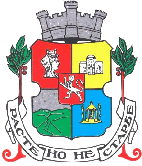 Д О К У М Е Н Т А Ц И ЯЗА УЧАСТИЕ В ОТКРИТА ПРОЦЕДУРА ЗА Възлагане на обществена поръчка с предмет:„Изработване на План за устойчива градска мобилност на Столична община“в съответствие със споразумението за проект: "Модернизирани трамваи за град София" между Държавния Секретариат по икономическите въпроси на Конфедерация Швейцария от една страна и от друга страна от Дирекция "Мониторинг на средствата от Европейския съюз" към Министерския съвет на Република България като Национално Координационно Звено, Столична община и "Столичен Електротранспорт" ЕАД, подписано на 15 октомври 2015 г.София 2016СЪДЪРЖАНИЕРАЗДЕЛ I: ПЪЛНО ОПИСАНИЕ НА предмета НА ОБЩЕСТВЕНАТА ПОРЪЧКА	31. Предмет:	32. Описание на обществената поръчка:	33. обособени позиции:	54. ПРОГНОЗНА СТОЙНОСТ на обществената поръчка:	5РАЗДЕЛ II. ТЕХНИЧЕСКИ СПЕЦИФИКАЦИИ	6РАЗДЕЛ III. ИЗИСКВАНИЯ И ДОКАЗАТЕЛСТВА ЗА ИКОНОМИЧЕСКОТО И ФИНАНСОВОТО СЪСТОЯНИЕ И технически и професионални способности НА УЧАСТНИЦИТЕ В ОБщЕСТВЕНАТА ПОРЪЧКА	18III.1. Икономическо и финансово състояние:	19Раздел IV. крИТЕРИИ ЗА възлагане на поръчката	23Раздел V. ОБСТОЯТЕЛСТВА, НАЛИЧИЕТО НА КОИТО Е ОСНОВАНИЕ ЗА ОТСТРАНЯВАНЕ НА УЧАСТНИЦИТЕ И ДОКУМЕНТИ ЗА УДОСТОВЕРЯВАНЕ НА тяхната липса	35РАЗДЕЛ V.1. ОБЩИ ИЗИСКВАНИЯ КЪМ УЧАСТНИЦИТЕ	36РАЗДЕЛ V.2. Съдържание на офертите и изисквания	39Раздел VI. УКАЗАНИЯ КЪМ ЗАИНТЕРЕСОВАНИТЕ ЛИЦА И УЧАСТНИЦИТЕ В ПРОЦЕДУРАТА	41Раздел VII. гаранциИ ЗА ИЗПЪЛНЕНИЕ НА ДОГОВОРА и	42обезпечения	42РАЗДЕЛ VIII. ДРУГИ УКАЗАНИЯ	44РАЗДЕЛ ix. образци на документи	44РАЗДЕЛ I: ПЪЛНО ОПИСАНИЕ НА предмета НА ОБЩЕСТВЕНАТА ПОРЪЧКАНастоящата обществена поръчка се открива на основание чл. 73, ал.1 във връзка с чл.18, ал.1, т.1 от ЗОП – открита процедура по ЗОП.1. Предмет: Предметът на настоящата обществена поръчка e „Изработване на План за устойчива градска мобилност на Столична община“, в съответствие със споразумението за проект: "Модернизирани трамваи за град София" между Държавния Секретариат по икономическите въпроси на Конфедерация Швейцария от една страна и от друга страна от Дирекция "Мониторинг на средствата от Европейския съюз" към Министерския съвет на Република България като Национално Координационно Звено, Столична община и "Столичен Електротранспорт" ЕАД, подписано на 15 октомври 2015 г.2. Описание на обществената поръчка: 2.1. Обща информация:Поръчката се изпълнява в съответствие със споразумението за проект: "Модернизирани трамваи за град София" между Държавния Секретариат по икономическите въпроси на Конфедерация Швейцария от една страна и от друга страна от Дирекция "Мониторинг на средствата от Европейския съюз" към Министерския съвет на Република България като Национално Координационно Звено, Столична община и "Столичен Електротранспорт" ЕАД, подписано на 15 октомври 2015 г. През месец септември 2012 г. в процеса на работа на Националното координационно звено на Българо-швейцарската програма за сътрудничество, ръководено от Министъра по управление на средствата от Европейския съюз г-н Томислав Дончев от страна на швейцарските партньори от Държавния Секретариат по икономическите въпроси (SECO) бе представена възможност да се реализира проект за доставка на до 28 модернизирани трамваи “Be 4/6 S” от Базелската транспортна компания „BVB” и транспортирането им до град София за нуждите на „Столичен Електротранспорт” ЕАД, както и за изработване на План за устойчива градска мобилност. Целта на споразумението е да се подобри качеството и достъпността на услугите в обществения транспорт на град София.Географски градът е разположен в Софийското поле, с надморска височина около 550 метра, на територият от 1,311 кв.км, от които населените места и урбанизираните територии заемат 245.5 кв.км.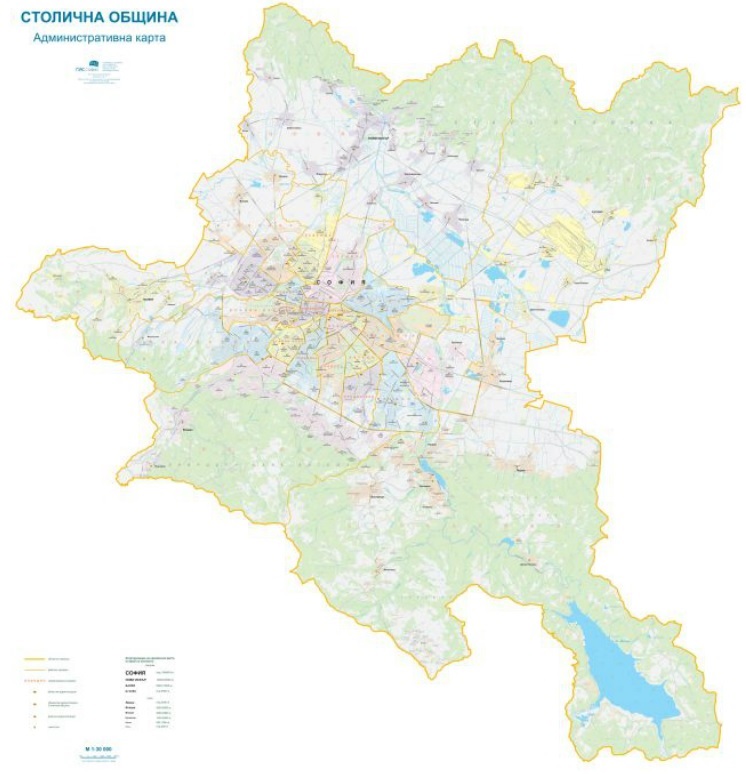 В рамките на Столична община са изпълнени и са в процес на изпълнение редица проекти, свързани с подобряване условията на придвижване в рамките на града. Сред най-големите проекти, свързани с мобилността в гр. София са Интегрираният проект за градски транспорт, финансиран от Оперативна програма „Регионално развитие”  и Столична община, по който бяха доставени 50 бр. съчленени тролейбуси, 1020 електронни табла за спирките, даващи информация в реално време за пристигането на превозните средства, в процес на изграждане е Интелигентна система за управление на трафика на 20 ключови кръстовища в града, рехабилитирана бе трамвайното трасе по бул. България. В рамките на други проекти бяха доставени 126 бр. екологични автобуси, работещи на природен газ, 20 бр. трамвайни мотриси и 10 бр. метровлака, необходими за разширението на първата и втората линии на метрополитена. Очаква се строителството на третата линия да започне през втората половина на 2015 г. Чрез различни финансови инструменти ключови кръстовища и пътни артерии бяха реконструирани или са в процес на реконструиране. 3. обособени позиции: Настоящата обществена поръчка няма обособени позиции. Поради това, че предметът на поръчката е неделим е невъзможно разделянето на поръчката на обособени позиции.4. ПРОГНОЗНА СТОЙНОСТ на обществената поръчка: Прогнозната стойност на обществената поръчка е 596 853,33 (петстотин деветдесет и шест хиляди осемстотин петдесет и три лева и 0,33 ст.) лв. без включен ДДС. Максималната прогнозна стойност е равна на стойността на 400 000.00 Швейцарски франка с включен ДДС по официалния валутен курс в Република България в деня на обявяване на поръчката за Швейцарския франк.  Посочената прогнозна стойност е максималният финансов ресурс, за изпълнението й. Участници, които са предложили стойности, които надвишават максималната прогнозна стойност ще бъдат отстранени от процедурата.5. Срок ЗА ИЗПЪЛНЕНИЕ:Договорът влиза в сила след осигуряване на финансиране и получаване от страна на ИЗПЪЛНИТЕЛЯ на възлагателно писмо и изходни данни от страна на ВЪЗЛОЖИТЕЛЯ и/или други компетентни органи и лица и има действие до изтичане на последния ден от предложения срок за неговото изпълнение в техническото предложение на ИЗПЪЛНИТЕЛЯ. Максималният срок за изпълнение на поръчката в нейната цялост е до 18 календарни месеца.РАЗДЕЛ II. ТЕХНИЧЕСКИ СПЕЦИФИКАЦИИII. 1. Обхват, цени и подход:Целта на настоящата поръчка е да се разработи План за устойчива градска мобилност на Столична община, предназначен да задоволи нуждите от мобилност на хората и бизнеса във всички населени места на територията на общината за по-добро качество на живот. За целта Изпълнителят следва да осъвремени и където е необходимо да надгради съществуващия транспортен модел на града „Генерален план за организация на движението на Столична община“, изготвен през 2010 г. от Мот Макдоналд, да отрази насоките в Общият устройствен план на града, приет през 2009 г. от Министерски съвет, както и другите базови документи, третиращи транспортната ситуация в града описани в настоящата документация.Планът за устойчива градска мобилност следва да бъде разработен за периода 2016-2035 г. Планът е във връзка с необходимостта от рамка, задаваща основните насоки за устойчиво развитие на мобилността в града, както и за възможностите за кандидатстване по европейски програми за финансиране развитието на обществения транспорт. Планът следва да бъде разработен според „Ръководство. Развитие и прилагане на устойчиви планове за градска мобилност”, публикувано от “Европейска платформа за устойчиви планове за градска мобилност” на Европейската комисия. Основната цел на Плана е постигане на устойчива градска транспортна система чрез:Обезпечаване на достъп до работни места и услуги за всички;Подобряване на безопасността и сигурността;Намаляване на замърсяванията, парниковия ефект и консумацията на енергия;Подобряване на ефективността и ефикасността на транспортирането на хора и стоки;Повишаване на привлекателността и качеството на градската среда.Политиките и мерките, дефинирани в Плана за устойчива градска мобилност  трябва да обхващат всички форми на транспорт в целия град, включително частен и обществен, за хора и за стоки, моторизиран и не-моторизиран, подвижен или на паркинг. Планът следва да бъде разработен в съответствие с дефинираните приоритети, действия и оперативни мерки за развитие на града в съответните стратегически документи за развитие на гр. София. Планът трябва да изследва всички компоненти на мобилността от гледна точка на времеви перспективи, като проверява и определя съпътстващите ефекти при тяхната промяна. Това е инструмент, който дава възможност за планиране на градската мобилност във всичките нейни аспекти с цел да се постигне плавен поток на трафика, безопасна и достъпна система на градски транспорт, по-екологично чист град. Следва да бъде разработен в съответствие с насоките за „икономическа устойчивост“ като се използват по най-добрия начин ресурсите с оглед постигане на оптимален баланс между разходи-ползи. Основни елементи са социалната устойчивост (мерки за осигуряване на безпрепятствена достъпна среда на хората в неравностойно положение) и екологична устойчивост (мерки за намаляване на негативното влияние на мобилността чрез намаляване на парниковите и замърсяващи територията на града емисии, минимизиране на инцидентите по пътищата).Очаквани резултати от разработването на ПУГМ:Разработване на интелигентни и устойчиви решения за управление на транспорта и трафика в градската среда;Интегрирани, интермодални, устойчиви, достъпни и атрактивни транспортни решения и услуги;Подобрена координация, планиране и управление на градската мобилност, което включва всички нейни компоненти  - обществени и лични превозни средства, пътнически и товаропревозен, моторизиран и немоторизиран транспорт, придвижане и паркиране в градската среда на територията на Столична община;Изпълнителят следва да:Представи графично всички резултати от направените проучвания, както и да изобрази отново с помощта на различни графики и илюстрации очакваните промени при изпълнение на мерките, заложени в Плана;Предостави на Възложителя на електронен носител всички бази данни и електронни файлове, използвани при разработването на отделните части на Плана и свързаните с неговата разработка дейности;Състави, отпечата и предаде на Възложителя 30 бр. от Плана /15 бр. на английски език и 15 бр. на български език/. Отпечатаният документ следва да бъде подлепен, с подходящи корици, съдържащи името на Възложителя, пълното наименование на Плана, времевият обхват, както и стилизирано изображение от град София.Предаде на Възложителя електронно копие на Плана на български и аниглийски език в два варианта (с възможност за промяна на съдържанието на файла и без възможност за промяна на съдържанието на файла)Регистрира и разработи интернет страница, даваща информация на обществеността относно целта на Плана, напредъка по разработването му, както и възможност за обратна връзка с гражданите, които имат отношение към разработването на Плана. На интернет страницата следва да има интерактивна карта на града, където гражданите да могат да отбелязват проблемни според тях места из града. Интернет страницата следва да бъде с удобен и интуитивен интерфейс, да позволява постоянно обновяване, както и да съдържа линкове към интернет страниците на институциите, ангажирани с проекта. Срокът на активност на интернет страницата следва да вкллючва времето за разработка на окончатекния вариант на ПУГМ, както и не по-малко от 3 /три/ месеца след датата на одобряване на Плана от Столичния общински съвет. II. 2. ДЕЙНОСТИНастоящата поръчка включва следните дейности, които следва да бъдат извършени при изработването на Плана за устойчива градска мобилност: Преглед на действащото законодателство в сферата на устойчивото развитие на градската мобилност и градска среда, както и документи, отнасящи се към тях в рамките на Столична общинаДейността предвижда преглед на съществуващата национална и европейска законодателна рамка (посочена по-долу), както и нормативните актове с незадължителен характер /наръчници, указания/ с оглед същите да бъдат основа и да бъдат приложени по време на разработване на ПУГМ. Освен посочения преглед в рамките на дейността следва да се уточни:Начинът, по който планът се изготвя и съгласува със съответните заинтересовани страни и неговият очакван принос за постигане на специфичните цели;.Обвързаността на плана и неговия принос за устойчивото развитие на градската мобилност в гр. София, както и специфични планове и програми на Столична община в областта на градския транспорт;Интегрираност на плана и обвързаност на отделните компоненти, свързани с насоките за развитие, включени в действащи документи, касаещи териториалното развитие на града.Базовите документи, третиращи транспортната ситуация в града са :Общ устройствен план на гр. София (2009 г.);Интегриран план за градско възстановяване и развитие на гр. София (2013 г.);Генерален план за организация на движението на Столична община (2010 г.) ;План за действие за устойчиво енергийно развитие на Столична община (2012-2020) (2012 г.);План за устойчиво развитие на градската мобилност (2012 г.) (част I, II, III и IV) ;Общински план за развитие на Столична община (2014-2020) (2014 г.);Оперативна програма „Региони в растеж”.Документите се предоставят от Възложителя като Приложение към настоящата документация. На база тези документи, Консултантът следва да подготви предложение за разработване на ПУГМ.С цел представяне на пълната и всеобхватна картина в транспортния сектор на територията на гр. София, Възложителят се ангажира да предостави на избрания Изпълнител в срок до 15 /петнадесет/ календарни дни от подписване на Договора следните данни:Актуално преброяване на пътникопотока в обществения транспорт;Разпределение на пътуванията по вид транспорт в рамките на града;Данни за актуално състояние на цялата транспортна инфраструктура;Инвестиционна програма за текущата година, както и планове (ако има такива) за следващите 4 /четири/ години.Всички първични данни, използвани за изготвяне на макро модел на трафика в рамките на Столична община, като част от разработването на Генереален план за организация на движението /ГПОД/ от 2009 г.Извън посоченото в рамките на тази дейност Консултантът е необходимо да изследва добри практики от други европейски страни при разработване и реализиране на ПУГМ.В резултат на горните действия Консултантът следва да изготви кратък доклад, който да посочва изводите от извършените проучвания и преглед на действащото законодателство, правила и норми, а също и добри практики, както и (актуализиран) метод за разработване на плана, т.е. разширяване и систематизирано допълване на предложения от Консултанта метод в неговата оферта. В случай, че Консултантът прецени за целесъобразно, в рамките на тази дейност може да изпълни част от действията, посочени в дейност 2 (например предварителни проучвания, първоначален анализ на данните и тяхното систематизиране).Докладът подлежи на преглед и одобрение от страна на представители на Възложителя по реда, посочен в договора.Изготвяне на План за устойчиво развитие на градската мобилност на територията на Столична община. Въз основа на доклада в рамките на дейност 1, Консултантът следва да изготви План за устойчиво развитие на градската мобилност на български и английски език, който следва да съдържа най-малко следните раздели: Увод (встъпление); Източници и тип данни за анализ; Разработване на инструментариум за анализ на данни; Анализ на текущата ситуация и определяне на цели; Разработка и оценка на сценарии, Разработка на план за действие; Предложение за оптимален сценарий; План за действие и приоритизация съобразно избрания сценарий; Заключние и препоръки. Консултантът следва да разработи Плана, базирайки се на следните основни групи от действия:Проучване и анализ на съществуващата ситуация, която включва:Проучване на настоящата ситуация в обществения транспорт в рамките на Столична община, като за тази цел се извърши анализ на съществуващото актуално преброяване на пътникопотока в обществения транспорт. На тази база следва да се извърши анализ на направленията, транспортното обезпечаване и качеството на обслужване, като фокусът е както върху най-популярните, така и тези направления с ниска ефективност (натовареност);Проучване степента на автомобилизация на населението на града;Анализ и осъвременяване на процентното разпределение на пътуванията по вид транспорт (автомобилен, обществен, велосипеден и пешеходен транспорт) в рамките на града на база на Генералния план за организация на движението на Столична община (2010 г.), както и анализ на възможните причини за това разпределение;Анализ на състоянието на цялата транспортна инфраструктура на база на предоставена информация от Възложителя и/или други компетентни органи и лица, включваща улична/пътна мрежа, велосипедна мрежа, зарядни станции за електрически превозни средства и др.;Анализ на въздействието на зоните за платено паркиране, анализ на потенциалното развитие на зоните както в централната градска част, така и възможностите за допълнително създаване на зони и/или буферни паркинги в основни входно-изходни пътни артерии на града. Създаване на план за управление на паркингите;Запознаване с настоящата инвестиционна програма на Столична община, както и с плановете на местната власт за ремонт и изграждане на транспортно-комуникационна инфраструктура, попадаща в обхвата на плана;Анализ на нереализирани предложения за алтернативни решения, свързани с градската мобилност в рамките на вече извършени проучвания и изготвени проекти, както и причините за тяхното отхвърляне/нереализиране;Посочване на ключовите проблеми, свързани с развитието на градската мобилност и приоритизирането им спрямо сериозността и значението им за градската мобилност и качеството на живот в града; Анализ на възможностите за сътрудничество с различни правителствени и неправителствени организации, занимаващи се с въпроси, свързани с градската мобилност и градско развитие.Всички налични данни, касаещи успешното изпълнение на проекта, ще бъдат предоставени на избрания консултант след подписване на договора.Таблица 1: Списък на данни, предоставени от ВъзложителяПУГМ следва да е обвързан с реализираните компоненти по проекта за „Интегриран столичен градски транспорт“ фаза 1 в периода 2007-2013 г. и предвидените за реализация компоненти във фаза 2 в периода 2014-2020 г., финансирани по оперативните програми на ЕС.ЦелиИзпълнителят следва да определи ясни, специфични, измерими и постижими цели, включени в Плана, които да са свързани с устойчивото развитие на градската мобилност и градска среда, включващо повишаване на сигурността, надеждността и динамичността на обществения транспорт, развитие на интермодалността. На тази база Изпълнителят следва да предаде обобщаващ междинен доклад, отразяващ напредъка по активностите, изброени в т. 2.1 и придържайки се към целите, споменати по-горе. Планът следва да се придържа към документите, посочени в т. 1, както и документите с препоръчителен характер на ЕС и/или други държави, извън съюза, както и да отразява резултатите от проучени добри практики в други страни от Европейския континент.Планът следва да съдържа посочените по-долу в т. 2.3. до т. 2.9 включително компоненти. ПредложенияИзпълнителят следва да:Разработи предложения за подобряване на градската мобилност, инфраструктура и устойчивото развитие на системата на обществения транспорт във времеви хоризонт от 20 /двадесет/ години, в т.ч.:Пешеходни зони;Свързаност на различните видове транспортна инфраструктура (автомобилна, метро, трамвайна, автобусна, тролейбусна, вело, пешеходна и крайградска железница);Зони без достъп на автомобили и др.Разработи насоки за надграждане на политиките за устойчиво развитие на градската мобилност в нейната цялост, отговарящи на действащите насоки и приоритетни оси за финансиране от ЕС;Разработи мерки за насърчаване използването на екологични методи на транспорт, необходимите действия от страна на администрацията, свързани с изграждане и популяризиране на устойчиви методи за транспорт.Извеждане на предложенияНаправените предложения следва да се анализират и приоритизират, като основният фокус да бъде поставен на база на критерии, групирани в петте основни цели на Плана:Достъпност: Очаквани ползи за териториалното развитие на града и крайградските зони;Очакван ефект от реконструкция и изграждане на инфраструктура;Очакван ефект от повишаване на интермодалността в града и крайградските зони;Сигурност: Очаквани ефекти във връзка с повишаване сигурността на пътуващите при реализация на мерките, предвидени в ПУГМ.Опазване на околната среда:Очаквано въздействие върху околната среда за всяка една от изброените решения, в т.ч. оптимизиране на ползите от насърчаване на алтернативни форми на транспорт в градската среда;Очакван ефект върху качеството на въздуха, шума и вибрациите в града;Икономически:Приложимост на предложените решения, в т.ч. предварителни условия за реализация, икономическа ефективност и обоснованост;Качество на живот:Въздействието на Плана върху икономическото и социално развитие на града и неговите жители;Риск:Потенциални кумулативни въздействия;Приоритизация и избор на решение/я, включени в Плана за действие по т. 2.5.План за действие 2016 – 2020 г. Планът за действие следва да включва стратегия за поетапно изпълнение на предложения пакет от ефективни мерки, политики и инициативи като оценява приложимостта им и възможностите за финансиране. Определянето на времева рамка, заинтересовани страни и действащи лица е от съществено значение за разработването на реалистичен и изпълним план за действие. Разработване на анализ на приложимостта на минимум три инвестиционни инициативи, включени в плана за действие.Бюджет на Плана за действие 2016 – 2020 г. Определяне на индикативна стойност на необходимия финансов ресурс, както и възможните източници и форми за финансиране и изпълнение на проектите и инициативите, включени в Плана за действие. Финансов и/или икономически анализ на избраното решение/яВъз основа на бюджета за изпълнение на плана за действие 2016-2020 г. (избраното решение/я за изпълнение на ПУГМ) следва да се изготви финансов и/или икономически анализ за група операции/мерки/проекти, които се предвижда да бъдат съфинансирани със средства от ЕС. Финансовият/икономически анализ следва да бъде изготвен в съответствие с Ръководството за анализ „разходи – ползи” на инвестиционни проекти на ЕК за периода 2014-2020.По аналогичен начин, на база ръководството на Европейската комисия за развитие и прилагане на планове за устойчива градска мобилност, следва да се изготви финансов и/или икономически анализ за мерките и политиките, предвидени в Плана за целия срок на неоговото действие.Като част от финансовия анализ на Плана, следва да се анализират възможностите за публично-частни партньорства и привличане на частно финансиране (фондации, спонсорства и др.) по проекти, свързани с мобилността в града.Юридически анализ за съответствие на мерките от плана за действие с правилата за държавни помощиЗа групата операции/мерки/проекти, включени в плана за действие 2016-2020 г., които се предвижда да бъдат съфинансирани със средства от ЕС следва да бъде изготвен юридически анализ за съответствие с правилата за държавни помощи. Анализът следва да бъде изготвен в съответствие с приложимата европейска и българска нормативна уредба и трябва да представи условията, при които съответните операции/мерки/проекти съответстват на правилата за държавните помощи. Програма за наблюдение и оценка на ПУГМРазработване на ефективна система за наблюдение и оценка на цялостното изпълнение на ПУГМ, определяне на реалистични и постижими индикатори, даващи възможност за отчитане на постигнатите резултати. Периодичен мониторинг и оценка на постигнатите резултати.Обществени консултацииВ процеса на разработване на Плана за устойчива градска мобилност, изпълнителят следва да проведе необхоимите обществени консултации със заинтересованите страни, в т.ч. представители на общинската администрация, бизнеса, НПО, граждани и други.Предложеният от Изпълнителя окончателен вариант на План за устойчива градска мобилност подлежи на одобрение от Столичен общински съвет. Посоченото в т. 1 по-горе (процедура и срокове за преглед и одобрение) са приложими и спрямо ПУГМ.II. 3. Материална и техническа осигуреност	Всички разходи за техническо оборудване и обезпечаване изпълнението, офис и поддръжка, административни, секретарски, организационни и преводачески услуги, експертен и технически персонал са за сметка на Изпълнителя. Изпълнителят следва да предвижда необходимите средства за финансово обезпечаване на договорните си дейности и да осигурява редовното и навременно заплащане на възнагражденията на неговите служители. Всички авторски права за използвани изображения и графики са отговорност на Изпълнителя.II. 4. ДОКЛАДВАНЕ Освен посочените в раздел III. по-горе междинни доклади, Консултантът следва да изготви кратък Встъпителен доклад на български език, в 3 хартиени копия, както и на електронен носител в срок до 15 календарни дни от подписването на договора. Основен предмет на този доклад следва да бъде анализ и при необходимост допълване на действащото законодателство, приложимите правила, норми и изисквания, отнасящи се до изпълнение на дейностите в рамките на поръчката. Освен това Консултанът следва да изготви и предаде предварителен доклад, съдържащ основните мерки и предложения, които са в процес на разработка от Консултанта. Предварителния доклад следва да е на български език, в 3 хартиени копия, както и на електронен носител, срокът е до 6 календарни месеца от датата на подписване на договора. На последно място Консултантът е длъжен да разработи и предаде Финален доклад, който да обобщава възложените дейности/проблеми/предложение/я. Този Финален доклад следва да бъде представен от Изпълнителя на Възложителя след като всички резултати са били приети от последния. Цитираният Финален доклад ще бъде използван като основа за финалното/окончателното плащане, предвидено по договора. Процедурата и сроковете за одобрението на докладите са съгласно разписаното в договора.   II 5. ЕТИЧНИ КЛАУЗИВсеки опит на Участник в обществената поръчка да получи поверителна информация, да сключи незаконно споразумение с конкурентите си или да окаже влияние на длъжностните лица или на Възложителя в процеса на преглед, разяснения, оценка и сравнение на кандидат предложенията, ще доведе до нейното отхвърляне, и до административни наказания.2. Изпълнителят и неговият персонал, или друга компания, с която Изпълнителят е в съдружие или във връзка, нямат право, дори в ролята на подчинен или подизпълнител, да извършват услуги, да изпълняват работи за проекта без предварителното писмено разрешение на Възложителя. Тази забрана се отнася и за всички други проекти, които биха могли, поради естеството на договора, да доведат до възникването на конфликт на интереси от страна на Изпълнителя.3. Предлагайки предложението си, Участникът в обществената поръчка трябва да декларира, че той не е обект на никакъв потенциален конфликт на интереси и че той няма никаква конкретна връзка със страни, ангажирани с проекта. При възникване на такава ситуация в процеса на изпълнение на договора, Изпълнителят трябва незабавно да уведоми Възложителя.4. Изпълнителят трябва да действа във всеки момент почтено и безпристрастно. Той трябва да се въздържа от публични изявления относно проекта без предварително разрешение от Възложителя. Той не може да ангажира Възложителя по никакъв начин без предварителното му писмено съгласие.5. Изпълнителят и неговият персонал са длъжни да пазят професионалната тайна през целия срок на договора и след приключването му. Всички отчети и документи, изготвени или получени от Изпълнителя, са поверителни.6. Изпълнителят трябва да се въздържа от всякакви връзки, които могат да компрометират неговата независимост или независимостта на неговия персонал. Ако Изпълнителят престане да бъде независим, Възложителят може да прекрати договора без предизвестие и без право на компенсация за Изпълнителя.7. Възложителя си запазва правото да прекрати или анулира финансирането на проекта, ако открие действие на корупция на произволен етап от процеса на възлагане на договора. За целите на тази клауза “действие на корупция” е предлагането на подкуп, подарък, бакшиш или комисионна на лице, като подбуда или възнаграждение за извършването или неизвършването на действие, имащо отношение към възлагането на договора или изпълнението на вече сключен договор с Възложителя.8. При осъществяване на дейността си Възложителят се задължава да пази търговската тайна на Участниците в процедурата, както и техния търговски престиж.9. При подаване на офертата си участникът може да посочи коя част от нея има конфиденциален характер и да изисква от Възложителя да не я разкрива. Възложителят няма право да разкрива информация, предоставена му от участниците, посочена от тях като конфиденциална по отношение на технически или търговски тайни, с изключение на следните случаи:- при изпълнение на задължението от Възложителя да изпрати информация за сключения договор до Регистъра за обществени поръчки;- когато при писмено искане от участник Възложителят изпълни законовото си задължение да му осигури достъп до протокола или предостави копие от протокола. В този случай Възложителят ще положи грижа и може да откаже достъп до информация, съдържаща се в протокола, когато предоставянето й противоречи на нормативен акт или предотвратява, ограничава или нарушава конкуренцията.РАЗДЕЛ III. ИЗИСКВАНИЯ И ДОКАЗАТЕЛСТВА ЗА ИКОНОМИЧЕСКОТО И ФИНАНСОВОТО СЪСТОЯНИЕ И технически и професионални способности НА УЧАСТНИЦИТЕ В ОБщЕСТВЕНАТА ПОРЪЧКАIII.1. Икономическо и финансово състояние:1. Възложителят не поставя изисквания за икономическо и финансово състояние към участниците. III.2. технически и професионални способности:1. Участникът трябва да е изпълнил минимум една дейност с предмет и обем, идентичен или сходен с този на поръчката, за последните 3 години от датата на подаване на офертата.Под еднаква или сходна с предмета на настоящата обществена поръчка се разбира услуга: разработване на стратегия и/или план за развитие и/или предпроектно проучване и/или изпълнение на проекти/инициативи, в областта на развитие на градската среда (градски територии: например град и/или регион и/или държава с повече от 1 милион жители) и/или мобилността.2. Участникът трябва да разполага със следните технически лица за изпълнение на поръчката:2.1. Ръководител екип: - висше образование в сферата на икономическите и/или техническите науки или еквивалентно образование, придобито зад граница в еквивалентни на тези области специалности по смисъла на ПМС 125 от 24.06.2002 г. за утвърждаване на Класификатор на областите на висше образование и професионалните направления;- минимум 5 години опит в ръководенето на екип експерти, ангажирани със стратегическо транспортно планиране;- участие в поне един проект за разработване на местен, регионален или национален транспорт/план за мобилност за територия (град, регион) с повече от един милион жители. 2.2. Експерт „Градско планиране“: - висше образование в една от следните области: Архитектура, Урбанизъм, Ландшафтно планиране, Териториално развитие или еквивалентно образование, придобито зад граница в еквивалентни на тези области специалности по смисъла на ПМС 125 от 24.06.2002 г. за утвърждаване на Класификатор на областите на висше образование и професионалните направления;- минимум 5 г. опит като ръководител /експерт в проектантски екип, в разработването и/или изпълнението на проекти и/или инициативи и/или предоставяне на услуги за развитието на градската среда и/или мобилност и опит в разработването на стратегически/планиращи документи за развитие;- участие в поне един проект/услуга за разработване на местен, регионален или национален транспорт/план за мобилност за територия (град, регион) с повече от един милион жители.  2.3. Експерт „Транспортна инфраструктура: - висше образование в една от следните области: пътно строителство, транспортно строителство, строителство или еквивалентно образование, придобито зад граница в еквивалентни на тези области специалности по смисъла на ПМС 125 от 24.06.2002 г. за утвърждаване на Класификатор на областите на висше образование и професионалните направления;- минимум 3 години опит като ръководител/експерт в проектантски екип, в разработването на инвестиционни проекти и/или инициативи и/или предоставяне на услуги относно решения за транспортни/пътни комуникации в градска среда. - участие в най-малко един проект/услуга/ за разработване на местен, регионален или на национален транспортен план за територия (например: град, регион, държава) с повече от един милион жители. 2.4. Експерт „Стратегическо планиране“: - висше образование в сферата на икономическите или техническите науки или еквивалентно образование, придобито зад граница в еквивалентни на тези области специалности по смисъла на ПМС 125 от 24.06.2002 г. за утвърждаване на Класификатор на областите на висше образование и професионалните направления;- минимум 3 години опит в планирането и изпълнението на местни стратегии за развитие.- опит в работата с публични/обществени институции;- опит в разработването на стратегически планови документи за развитието на град с повече от един милион жители. 2.5. Експерт „Транспортно планиране“:- висше образование в сферата на икономическите или техническите науки или еквивалентно образование, придобито зад граница в еквивалентни на тези области специалности по смисъла на ПМС 125 от 24.06.2002 г. за утвърждаване на Класификатор на областите на висше образование и професионалните направления;- минимум 3 години опит  като ръководител/експерт в екип в мултимодалното транспортно моделиране в подкрепа на местни, регионални и национални планове. - участие в най-малко едно мултимодално транспортно моделиране в подкрепа или на местни и регионални, или на национални транспортни планове или предпроектно проучване за територия с повече от милион жители.По своя преценка участниците могат да предложат и други експерти, които са необходими за изпълнението на предмета на настоящата поръчка. Описанието на функциите и задълженията на тези експерти следва да се посочи в техническото предложение на участника.   По време на изпълнението на поръчката Изпълнителят няма право да сменя лицата, посочени в офертата му и експертите в Списъка на експертите в екипа, отговорен за изпълнение на поръчката без предварително писмено съгласие на Възложителя.Изпълнителят може да предложи смяна на експерт в следните случаи:-	при смърт на експерта;-	при невъзможност на експерта да изпълнява възложената му работа повече от 1 (един) месец; -	при лишаване на експерта от правото да упражнява определена професия или дейност, пряко свързана с дейността му в изпълнението на настоящия договор;-	при осъждане на експерта на лишаване от свобода за умишлено престъпление от общ характер;-	при необходимост от замяна на експерта поради причини, които не зависят от Изпълнителя.В тези случаи Изпълнителят уведомява Възложителя в писмен вид, като мотивира предложението си за смяна на експерт и прилага доказателства за наличието на някое от описаните основания. С уведомлението Изпълнителят предлага експерт, който да замени досегашния експерт, като посочва квалификацията и професионалния му опит и прилага доказателства за това. Новият експерт трябва да притежава квалификация, умения и опит, еквивалентни на тези или по-високи от тези на заменения експерт.Възложителят може да приеме замяната или мотивирано да откаже предложения експерт. При отказ от страна на Възложителя да приеме предложения експерт, Изпълнителят предлага друг експерт, отговарящ на изискванията на Възложителя с ново уведомление, което съдържа описаната по–горе информация и доказателства. III.3. доказване на технически и професионални способности: 1. Участникът предоставя (декларира) в Единния европейски документ за обществени поръчки  (ЕЕДОП) списък на услугите, които са идентични или сходни с предмета на обществената поръчка, с посочване на стойностите, датите и получателите, заедно с доказателство за извършената услуга;2. Участникът предоставя (декларира) в Единния европейски документ за обществени поръчки  (ЕЕДОП) информация за обстоятелствата по отношение на техническите лица, в който посочва образователната и професионална квалификация и опит на лицата.III.4. Използване на капацитета на трети лица.1. Участниците могат за конкретната поръчка да се позоват на капацитета на трети лица, независимо от правната връзка между тях, по отношение на критериите, свързани с техническите способности и професионалната компетентност.2. По отношение на критериите, свързани с професионална компетентност, участниците могат да се позоват на капацитета на трети лица само ако лицата, с чиито образование, квалификация или опит се доказва изпълнение на изискванията на възложителя, ще участват в изпълнението на частта от поръчката, за която е необходим този капацитет.3. Когато кандидатът или участникът се позовава на капацитета на трети лица, той трябва да може да докаже, че ще разполага с техните ресурси, като представи документи за поетите от третите лица задължения.4. Третите лица трябва да отговарят на съответните критерии за подбор, за доказването на които кандидатът или участникът се позовава на техния капацитет и за тях да не са налице основанията за отстраняване от процедурата.5. Възложителят изисква от кандидата или участника да замени посоченото от него трето лице, ако то не отговаря на някое от условията по т. 4.6. Когато кандидат или участник в процедурата е обединение от физически и/или юридически лица, той може да докаже изпълнението на критериите за подбор с капацитета на трети лица при спазване на условията по т. 2-4.Раздел IV. крИТЕРИИ ЗА възлагане на поръчкатаОфертите на участниците, които отговарят на изискванията на възложителя, се оценяват по следния начин:1. Критерият за оценка на офертите е икономически най-изгодна оферта, с критерий за възлагане оптимално съотношение качество/цена.Комплексната оценка се изчислява по следната формула:Комплексна оценка (КО) = ОТ + ОЦ,Където „ОТ” е оценката по показател „Техническо предложение”; „ОЦ” е оценката по показател „Предлагана цена”. На първо място се класира участникът, получил най-много точки. Максималният брой точки, който може да получи участник, е 100 точки.Относителна тежест на показателите за оценяване:                                           ОТ = 60 точки;ОЦ = 40 точки;2. Броят на точките за показатели „Техническо предложение” („ОТ”) и „Предлагана цена” („ОЦ”) се изчисляват по следната методика:Показател - „Техническо предложение” („ОТ”)Оценката по показател „Техническо предложение” на всяко едно от предложенията се изчислява по следната формула: 	           TNОТ = -------------- x 60	        TNmaxкъдето:ТN – резултата от оценката на членовете на комисията за оценяваната офертаTNmax – максимално възможната стойност на показател „Техническо предложение“, която се формира като сбор от максималните точки на всички.ВАЖНО! Посоченото в Раздел I, т. 2 Описание на предмета на обществената поръчка и Раздел II, Технически спецификации от настоящата документация следва да се разбира като обявени условия на Възложителя (изисквания за съдържанието на офертата). Точките по компонентите на показател „Техническо предложение” („ОТ”) ще се бъдат присъждани от помощния орган на възложителя – оценителната комисия по експертна мотивирана оценка. Техническото предложение съдържа следните задължителни компоненти и се оценява както следва:Подпоказател: І. Обяснителна запискаУказания за разработване на частта „Обяснителна записка“, която следва да съдържа всеки един от следните компоненти:Обяснителна записка - В тази част от офертата всеки участник следва да предложи всички дейности, които са необходими за изпълнение на поръчката, включително изискванията на техническата спецификация, в съответствие с обявените условия на възложителя, както и да аргументира своите бъдещи действия във връзка с тези дейности ако бъде избран за Изпълнител на настоящата обществена поръчка за предоставяне на техническа помощ и специфични консултантски услуги за развитие на градската мобилност и основните мерки и механизми за устойчивост на градската мобилност и среда в Столична община. При необходимост, може да предложи изпълнение на дейности и/или под-дейности, които не се изискват от спецификацията, но които биха повлияли качествено очакваните резултати от разработването на Плана за устойчива градска мобилност, подробно изброени в техническата спецификация (напр. действия, свързани с разпоредби на действащото законодателство, установени добри практики и др.). Тези допълнителни дейности и/или поддейности следва да са адекватни спрямо обхвата на работите в рамките на поръчката.Няма да бъдат оценявани предложения и следва да бъдат предложени за отстраняване в случаите, в които е налице поне едно от следните условия:Липсва подпоказателят „Обяснителна записка“ на техническото предложение;Обяснителната записка не отговаря на указанията за разработване, в т. ч. липсва някоя от съставните ѝ компоненти;Обяснителната записка не отговаря на обявените условия (изискванията) на Възложителя; Обяснителната записка не съответства на действащото законодателство и/или действащи норми и стандарти.Метод на формиране на оценката:оценка 10 точки – за предложения, които отговарят на указанията за разработване на Обяснителната записка, на изискванията на възложителя, на действащото законодателство, на действащите норми и стандарти и са съобразени с предмета на поръчката. От предложението е видно, че участникът предлага всички дейности, които са необходими за изпълнение на поръчката в съответствие с техническата спецификация. Участникът подробно е аргументирал своите бъдещи действия във връзка с тези дейности, ако бъде избран за Изпълнител на настоящата обществена поръчка за предоставяне на техническа помощ и специфични консултантски услуги за развитие на градската мобилност и основните мерки и механизми за устойчивост на градската мобилност и среда в Столична община. Предложена е адекватна дейност/и и/или под-дейност/и (което ще се счита за предимство в офертата спрямо спецификацията), които не са включени в техническата спецификация, но които биха повлияли качествено очакваните резултати от изпълнението на договора. Представено е ясно и подробно предложение относно дейностите по управление изпълнението на договора с Възложителя за постигане на целите и резултатите на поръчката. Предложението предвижда ясни и конкретни мерки и дейности за осъществяване на вътрешен контрол за осигуряване качественото и навременно изпълнение на предвидените в рамките на договора дейности и задачи.    оценка 5 точки – за предложения, които отговарят на указанията за разработване на Обяснителната записка, на изискванията на възложителя, на действащото законодателство, на действащите норми и стандарти и са съобразени с предмета на поръчката. Оценката се поставя за предложения, които са подробни/конкретни, но за тях се установява несъществена/и непълнота/и според мотивите на оценителната комисия и направените констатации след прегледа на техническите предложения, свързана/и с:- предложението за изпълнение на една или повече от дейностите, които са предвидени за изпълнение в техническата спецификация, в т.ч. бъдещите действия на участника във връзка с тези дейности, ако бъде избран за изпълнител.предложението за дейността по управление изпълнението на договора с Възложителя, и/илипредложението относно мерките и дейностите за упражняване на вътрешен контрол по време на изпълнението на договора.ВАЖНО! Въз основа на тази/тези установена/и несъществена/и непълнота/и не може да се направи заключение, че участникът не може да изпълни предмета на поръчката и че техническата му оферта не отговаря на предварително обявените условия (изисквания) на Възложителя, т.е. установяването на подобна/и непълнота/и в офертата не означава, че  последната следва да бъде предложена за отстраняване.   оценка 1 точка – за предложения, които отговарят на указанията за разработване на Обяснителната записка, на изискванията на възложителя, на действащото законодателство, на действащите норми и стандарти и са съобразени с предмета на поръчката, но не са ясни и/или подробни/конкретни според мотивите на оценителната комисия и направените констатации след прегледа на техническите предложения по отношение на:предложението за изпълнение на една или повече от дейностите, които са предвидени за изпълнение в техническата спецификация, в т.ч. бъдещите действия на участника във връзка с тези дейности, ако бъде избран за изпълнител и/илипредложението за дейността по управление изпълнението на договора с Възложителя и/илипредложението относно мерките и дейностите за упражняване на вътрешен контрол по време на изпълнението на договора.ВАЖНО! Въз основа на установеното не може да се направи заключение, че участникът не може да изпълни предмета на поръчката и че техническата му оферта не отговаря на предварително обявените условия (изисквания) на Възложителя, т.е. същата не следва да бъде предложена за отстраняване.Подпоказател: II. Управление на договора Указания за разработване на частта „Управление на договора“, която следва да съдържа всеки един от следните компоненти:Управление на договора - В тази част от офертата всеки Участник следва да направи предложение за дейността по управление изпълнението на договора с Възложителя с оглед постигане на целените резултати на обществената поръчка, както и предложение относно мерки и дейности за упражняване на контрол (вкл. вътрешен) по време на изпълнението на договора за целите на качественото и навременно изпълнение на поръчката. Метод на формиране на оценката:оценка 5 точки – за предложения, които отговарят на указанията за разработване на подпоказателя, на изискванията на възложителя, на действащото законодателство, на действащите норми и стандарти и са съобразени с предмета на поръчката. Представено е ясно и подробно предложение относно дейностите по управление изпълнението на договора с Възложителя за постигане на целите и резултатите на поръчката. Предложението предвижда ясни и конкретни мерки и дейности за осъществяване на вътрешен контрол за осигуряване качественото и навременно изпълнение на предвидените в рамките на договора дейности и задачи.    оценка 3 точки – за предложения, които отговарят на указанията за разработване на подпоказателя, на изискванията на възложителя, на действащото законодателство, на действащите норми и стандарти и са съобразени с предмета на поръчката. Оценката се поставя за предложения, които са подробни/конкретни, но за тях се установява несъществена/и непълнота/и според мотивите на оценителната комисия и направените констатации след прегледа на техническите предложения, свързана/и с:предложението за дейността по управление изпълнението на договора с Възложителя, и/илипредложението относно мерките и дейностите за упражняване на контрол (вкл. вътрешен) по време на изпълнението на договора.ВАЖНО! Въз основа на тази/тези установена/и несъществена/и непълнота/и не може да се направи заключение, че участникът не може да изпълни предмета на поръчката и че техническата му оферта не отговаря на предварително обявените условия (изисквания) на Възложителя, т.е. установяването на подобна/и непълнота/и в офертата не означава, че последната следва да бъде предложена за отстраняване.   оценка 1 точка – за предложения, които отговарят на указанията за разработване на Обяснителната записка, на изискванията на възложителя, на действащото законодателство, на действащите норми и стандарти и са съобразени с предмета на поръчката, но не са ясни и/или подробни/конкретни според мотивите на оценителната комисия и направените констатации след прегледа на техническите предложения по отношение на:предложението за дейността по управление изпълнението на договора с Възложителя и/илипредложението относно мерките и дейностите за упражняване на контрол (вкл. вътрешен) по време на изпълнението на договора.ВАЖНО! Въз основа на установеното не може да се направи заключение, че участникът не може да изпълни предмета на поръчката и че техническата му оферта не отговаря на предварително обявените условия (изисквания) на Възложителя, т.е. същата не следва да бъде предложена за отстраняване.Подпоказател: ІІІ. Организация на работата  Указания за разработване на частта „Организация на работа“, която следва да съдържа всеки един от следните компоненти: Предложение относно предвидената организация за изпълнение на работата, мобилизация и разпределение на предвидените ресурси – В тази част от офертата си всеки участник следва да направи предложение относно организацията за изпълнение на отделните работи/действия в състава на поръчката, необходими за изпълнението на договора, както и предложение за разпределението на задачите и отговорностите между предлаганите от участника експерти и предложение относно останалите ресурси във връзка с изпълнение на предвидените в рамките на договора действия, включително отношенията и връзките на взаимодействие както между предлаганите експерти, така и в отношенията с Възложителя и останалите заинтересовани страни от изпълнението на договора.Няма да бъдат оценявани предложения и следва да бъдат предложени за отстраняване в случаите, в които е налице поне едно от следните условия:Липсва компонентът „Организация на работата“ на техническото предложение;Организацията на работата не отговаря на указанията за разработване;Организацията на работата не отговаря на обявените условия (изискванията) на Възложителя; Организацията на работата не съответства на действащото законодателство и/или действащи норми и стандарти и/или не е съобразена с предмета на поръчката.Посочените по-горе указания са разписани и в образеца на техническото предложение.Метод на формиране на оценката:оценка 10 точки – за предложения, които отговарят на указанията за попълване на Организацията на работата, на изискванията на възложителя, на действащото законодателство, на действащите норми и стандарти и са съобразени с предмета на поръчката. Подробно е представена организацията за изпълнение на отделните работи, необходими за изпълнението на договора и е предложена напълно обоснована и адекватна организационна структура. Ясно и конкретно е демонстрирана връзката и съответствието между предвидената организация за изпълнение от една страна, и от друга - предложението за мобилизацията и разпределението на използваните от участника ресурси. Представено е подробно описание на начините за разпределение на дейностите и отговорностите между всички предлагани от участника експерти и предложение относно останалите ресурси във връзка с изпълнението на дейностите, както и отношенията и връзките на взаимодействие както между предлаганите експерти, така и в отношенията с Възложителя и останалите заинтересовани страни от изпълнението на договора.  оценка 5 точки - за предложения, които отговарят на указанията за попълване на Организацията на работата, на изискванията на възложителя, на действащото законодателство, на действащите норми и стандарти и са съобразени с предмета на поръчката. Оценката се поставя за предложения, които са подробни/конкретни, но за тях се установява несъществена/и непълнота/и според мотивите на оценителната комисия и направените констатации след прегледа на техническите предложения, свързана/и с:предложението относно организацията за изпълнение на отделните работи, необходими за изпълнението на договора и/или връзката и съответствието между предвидената организация за изпълнение от една страна и от друга - предложението за мобилизацията и разпределението на използваните от участника ресурси, и/илипредложението за разпределението на задачите и отговорностите между експертите във връзка с изпълнение на предвидените в рамките на договора дейности и/или отношенията и връзките на взаимодействие както между предлаганите експерти, така и в отношенията с Възложителя и останалите заинтересовани страни от изпълнението на договора. ВАЖНО! Въз основа на тази/тези установена/и несъществена/и непълнота/и не може да се направи заключение, че участникът не може да изпълни предмета на поръчката и че техническата му оферта не отговаря на предварително обявените условия (изисквания) на Възложителя, т.е. установяването на подобна/и непълнота/и в офертата не означава, че последната следва да бъде предложена за отстраняване. 	оценка 1 точка - за предложения, които отговарят на указанията за попълване на Организацията на работата, на изискванията на възложителя, на действащото законодателство, на действуващите норми и стандарти и са съобразени с предмета на поръчката, но не са ясни и/или подробни/конкретни според мотивите на оценителната комисия и направените констатации след прегледа на техническите предложения по отношение на:предложението относно организацията за изпълнение на отделните работи, необходими за изпълнението на договора и/или връзката и съответствието между предвидената организация за изпълнение от една страна и от друга - предложението за мобилизацията и разпределението на използваните от участника ресурси, и/илипредложението за разпределението на задачите и отговорностите между експертите във връзка с изпълнение на предвидените в рамките на договора работи и/или отношенията и връзките на взаимодействие и субординация както между предлаганите експерти, така и в отношенията с Възложителя и останалите заинтересовани страни от изпълнението на договора. ВАЖНО! Въз основа на установеното не може да се направи заключение, че участникът не може да изпълни предмета на поръчката и че техническата му оферта не отговаря на предварително обявените условия (изисквания) на Възложителя, т.е. същата не следва да бъде предложена за отстраняване.   Подпоказател: IV. Управление на рисковетеУказания за разработване на частта „Управление на рисковете“, която следва да съдържа всеки един от следните компоненти:Предложение за мерки за преодоляване/предотвратяване на посочените от възложителя рискове, които следва да се управляват от изпълнителя на договора - в тази част от офертата Участниците следва да определят начин/и за предотвратяване/преодоляване на рисковете или за тяхното минимизиране (вкл. минимизиране на негативните последствия от вече възникнали рискове). Освен това Участниците следва да анализират определените потенциални рискове и техните проявления, които могат да окажат влияние върху изпълнението на договора, както и да предложат стратегия (адекватни мерки) за управление на всеки един от рисковете, т.е. това как предлагат да действат при всеки един възможен риск с цел влиянието му да бъде ограничено или въобще да не настъпи. При разработването на тази част от техническото предложение следва да се има предвид, че на управление подлежат рискове, чието настъпване, респ. последващо управление, зависи и от участника. Мерките за управлението на първия посочен по-долу от възложителя риск - несвоевременно отчитане на настъпили промени в приложимата нормативна уредба по време на изпълнение на поръчката биха включили предвиждане на подготвен административен ресурс и вътрешни правила за текущ мониторинг на нормативната база в планирането на градската мобилност, така че своевременно да се отчетат настъпили промени и да се предприемат съответни организационни дейности. Важно и съществено за възложителя при предложенията относно рисковете е да се обхванат конкретните последствия от всеки един от рисковете, свързани с предмета на настоящата поръчка, които възложителят е преценил и посочил, че трябва да се управляват от изпълнителя на конкретния договор, а не принципни последствия от възникването на рисковете.  Рискове за успешното изпълнение на договора:Несвоевременно отчитане на настъпили промени в приложимата нормативна уредба по време на изпълнение на поръчката;  Несвоевременно отчитане на настъпили промени в изискванията на финансиращата институция;Закъснение поради неуточнени решения или бездействие на изпълнителя;Не добра комуникация и координация между екипа на възложителя и този на изпълнителя - консултант.Метод на формиране на оценката:оценка 5 точки – за предложения, които отговарят на тази част от указанията, разписани по-горе. От предложението е видно, че участникът е определил начин/и за предотвратяване/преодоляване на рисковете или за тяхното минимизиране, включително минимизиране на негативните последствия от вече настъпили такива. За всеки един от рисковете е извършен ясен и конкретен анализ на проявленията на риска. Предложена е и стратегия (адекватни мерки) за управление на всеки един от рисковете, както и предложение за това как участникът предлага да действа при всеки един възможен риск, чието управление зависи (и) от участника с цел влиянието му да бъде ограничено или въобще да не настъпи, т.е. за всички изброени от възложителя рискове има предложени в техническото предложение мерки за управление, съответстващи на подхода на определяне на примерните мерки, изброени от възложителя за първия възможен риск. Не се установява описание и/или предложение, касаещо управление на  рискове, което по принцип влияе на договори от подобен характер на предмета на поръчката, а са посочени единствено начини за предотвратяване/преодоляване на рискове, които имат конкретно отношение към предмета на настоящия договор. оценка 3 точки – за предложения, които отговарят на тази част от указанията, разписани по-горе и за съответното техническо предложение спрямо един или два от идентифицираните от възложителя рискове:начинът/ите за предотвратяване/преодоляване на риска/овете или за неговото/тяхното минимизиране, включително минимизиране на негативните последствия от вече настъпил/и такива, не е/са подробен/ни и/или конкретен/ни и/или адекватен/ни и/или:извършеният анализ на проявленията на риска/рисковете не е/са подробен/ни и/или конкретен/ни и/или адекватен/ни и/или:стратегия (адекватни мерки) за управление на риска/рисковете, както и предложение за това как участникът предлага да действа при риска/рисковете не е/са подробен/ни и/или конкретен/ни и/или адекватен/ни. оценка 1 точка – за предложения, които отговарят на тази част от указанията, разписани по-горе и за съответното техническо предложение спрямо три или четири от идентифицираните от възложителя рискове:начините за предотвратяване/преодоляване на рисковете или за тяхното минимизиране, включително минимизиране на негативните последствия от вече настъпили такива, не са подробни и/или конкретни и/или адекватни и/или:извършеният анализ на проявленията на рисковете не са подробни и/или конкретни и/или адекватни и/или:стратегия (адекватни мерки) за управление на рисковете, както и предложение за това как участникът предлага да действа при рисковете не са подробни и/или конкретни и/или адекватни. Предложения относно рисковете, които не отговарят на техническата спецификация и описанието за съдържанието на тази част от офертата или ако липсва тази съставна част от обосновката, следва да бъдат предложени за отстраняване.За целите на настоящата методика, използваните в нея определения следва да се тълкуват по начина, посочен по-долу:1. „Ясно“ - следва да се разбира описание, обяснение, изброяване, което цялостно отчита и е насочено към специфичния предмет на поръчката (т.е. е отчетен нейният специфичен обхват), както и са представени всеобхватно всички аспекти на посочените по-горе съставни части на компонентите на показателя "Техническо предложение". Ясно означава и предложение, което е недвусмислено и не налага необходимостта от тълкуването му от страна на оценителната комисия;2. „Подробно/Конкретно“ – предложение, което освен че съдържа информация относно изброените от възложителя съставни части на компонентите на показателя "Техническо предложение", не се ограничава единствено до тяхното изброяване, а представя допълнителни поясняващи предложението текстове, детайлна информация, свързани с конкретните изисквания към съдържанието на компонентите на техническото предложение, техния конкретен обхват, и аспекти, зададени от документацията за възлагане, имащи отношение към качеството на изпълнение на поръчката, както и надграждане над предвидените технически спецификации и изисквания; 3. „Адекватно” – предложение, отчитащо спецификата на настоящата обществена поръчка, както и такова, което напълно съответства на конкретен елемент от предмета на поръчката и съставна част от техническото предложение, за който се отнася; 4. „Несъществени” са тези непълноти в техническото предложение, които не го правят неотговарящо на изискванията, но са например от типа пропуски в описанието и други подобни. Несъществени непълноти са налице, когато липсващата информация може да бъде установена от други факти и информация, посочени в техническата оферта на участника (друга част от техническото му предложение, но липсват в конкретния подпоказател/част от офертата). Несъществените непълноти не могат да повлияят на изпълнението на поръчката, с оглед изискванията на Възложителя, действащото законодателство, действащите норми и стандарти. Ако липсващата информация не може да бъде установена от други части в офертата, се приема наличието на „съществени непълноти“ на офертата и съответният участник се предлага за отстраняване от процедурата за възлагане на обществената поръчка.5. „Съществени” са тези непълноти/сериозни пропуски/липси в техническото предложение, които го правят неотговарящо на изискванията/предварително обявените условия по смисъла на чл. 69, ал. 1, т. 3 ЗОП на възложителя, посочени в техническата спецификация, действащото законодателство, действащите норми и стандарти или не са съобразени с предмета на поръчката, като например: несъответствие между изискуеми резултати и крайни продукти и предлагани такива, несъответствие между отделни дейности и други подобни. При установени съществени непълноти в техническо предложение на участник офертата му следва да бъде предложена за отстраняване. Показател – „Предлагана цена” („ОЦ“)Показател „Предлагана цена” – с максимален брой 40 точки.Ценовите предложения се проверяват, за да се установи, че са подготвени и представени в съответствие с изискванията на документацията за участие в процедурата. Оценката по показател „Предлагана цена” на всяко едно от предложенията се изчислява по следната формула: ОЦ = Цmin/Цn х 40където:Цmin – минималната предложена цена сред всички допуснати до оценка офертиЦn – предложената цена в оценяваната оферта ОЦ се изчислява до втория знак след десетичната запетая.  Резултатите на всеки участник по ОЦ ще се бъдат закръглени до втория знак след десетичната запетая.Раздел V. ОБСТОЯТЕЛСТВА, НАЛИЧИЕТО НА КОИТО Е ОСНОВАНИЕ ЗА ОТСТРАНЯВАНЕ НА УЧАСТНИЦИТЕ И ДОКУМЕНТИ ЗА УДОСТОВЕРЯВАНЕ НА тяхната липса1. Участниците в процедурата следва да отговарят на изискванията на чл.54, ал.1, т.1,т. 2, т.3, т. 4, т.5, т.6 и т.7 от ЗОП и чл.55, ал.1, т.1 и  т.4  от ЗОП.2. За участниците не трябва да важат забраните, посочени в чл. 3, т. 8 от Закона за икономическите и финансовите отношения с дружествата, регистрирани в юрисдикции с преференциален данъчен режим, свързаните с тях лица и техните действителни собственици.2.1. За участниците не трябва да важат обстоятелствата по чл. 106, пар. 1, чл. 107 и чл. 109, пар. 1, буква „а” и „б“ от Регламент (ЕО, Евратом) № 966/2012 на Европейския парламент и Съвета на Европа, относно финансовите правила, приложими за общия бюджет на Съюза2.2. За участниците не трябва да важат обстоятелства съгласно „Общите насоки за избягване на конфликт на интереси“ по смисъла на чл. 57 от Регламент 966/2012 на Европейския парламент и на Съвета на Европа, относно финансовите правила, приложими за общия бюджет на Съюза РАЗДЕЛ V.1. ОБЩИ ИЗИСКВАНИЯ КЪМ УЧАСТНИЦИТЕ1. В процедурата за възлагане на обществена поръчка могат да участват  български или чуждестранни физически или юридически лица или техни обединения, както и всяко друго образувание, което има право да изпълнява услугата, съгласно законодателството на държавата, в която е установено.2. В случай, че Участникът участва като обединение, което не е регистрирано като самостоятелно юридическо лице, съответствието с критериите за подбор се доказва от обединението участник, а не от всяко от лицата, включени в него, с изключение на съответна регистрация, представяне на сертификат или друго условие, необходимо за изпълнение на поръчката, съгласно изискванията на нормативен или административен акт и съобразно разпределението на участието на лицата при изпълнение на дейностите, предвидено в договора за създаване на обединението.3. Възложителят не поставя каквито и да е изисквания относно правната форма под която Обединението ще участва в процедурата за възлагане на поръчката. 4. Когато Участникът е обединение, което не е регистрирано като самостоятелно юридическо лице се представя учредителния акт, споразумение и/или друг приложим документ, от който да е видно правното основание за създаване на обединението, както и следната информация във връзка с конкретната обществена поръчка: 1. правата и задълженията на участниците в обединението; 2. дейностите, които ще изпълнява всеки член на обединението и 3. уговаряне на солидарна отговорност между участниците в обединението. 5. Когато участникът е обединение, което не е юридическо лице, следва да бъде определен и посочен партньор, който да представлява обеденението за целите на настоящата обществена поръчка.6. В случай, че обединението е регистрирано по БУЛСТАТ, преди датата на подаване на офертата за настоящата обществена поръчка се посочва БУЛСТАТ и/или друга идентифицираща информация в съответствие със законодателството на държавата, в която участникът е установен, както и адрес, включително електронен, за кореспонденция при провеждането на процедурата. В случай, че не е регистрирано и при възлагане изпълнението на дейностите, предмет на настоящата обществена поръчка, Участникът следва да извърши регистрацията по БУЛСТАТ, след уведомяването му за извършеното класиране и преди подписване на Договора за възлагане на настоящата обществена поръчка;7. Подизпълнители7.1  Участниците посочват в офертата подизпълнителите и дела от поръчката, който ще им възложат, ако възнамеряват да използват такива. В този случай те трябва да представят доказателство за поетите от подизпълнителите задължения. 7.2.  Подизпълнителите трябва да отговарят на съответните критерии за подбор съобразно вида и дела от поръчката, който ще изпълняват, и за тях да не са налице основания за отстраняване от процедурата. 7.3. Възложителят изисква замяна на подизпълнител, който не отговаря на условията по т. 7. 2.7.4. Когато частта от поръчката, която се изпълнява от подизпълнител, може да бъде предадена като отделен обект на изпълнителя или на възложителя, възложителят заплаща възнаграждение за тази част на подизпълнителя. 7.5. Разплащанията по 7.4. се осъществяват въз основа на искане, отправено от подизпълнителя до възложителя чрез изпълнителя, който е длъжен да го предостави на възложителя в 15-дневен срок от получаването му. 7.6 Към искането по т. 7.5. изпълнителят предоставя становище, от което да е видно дали оспорва плащанията или част от тях като недължими. 7.7. Възложителят има право да откаже плащане по т.7.4., когато искането за плащане е оспорено, до момента на отстраняване на причината за отказа. 7.8. Правилата относно директните разплащания с подизпълнители са посочени в настоящата документация за обществената поръчка и в проекта на договор за възлагане на поръчката. 7.9. Независимо от възможността за използване на подизпълнители отговорността за изпълнение на договора за обществена поръчка е на изпълнителя. 7.10. След сключване на договора и най-късно преди започване на изпълнението му, изпълнителят уведомява възложителя за името, данните за контакт и представителите на подизпълнителите, посочени в офертата. Изпълнителят уведомява възложителя за всякакви промени в предоставената информация в хода на изпълнението на поръчката. 7.11. Замяна или включване на подизпълнител по време на изпълнение на договор за обществена поръчка се допуска по изключение, когато възникне необходимост, ако са изпълнени едновременно следните условия: 1. за новия подизпълнител не са налице основанията за отстраняване в процедурата; 2. новият подизпълнител отговаря на критериите за подбор, на които е отговарял предишният подизпълнител, включително по отношение на дела и вида на дейностите, които ще изпълнява, коригирани съобразно изпълнените до момента дейности. 7.12. При замяна или включване на подизпълнител изпълнителят представя на възложителя всички документи, които доказват изпълнението на условията по т.7.11. заедно с копие на договора за подизпълнение или на допълнителното споразумение в тридневен срок от тяхното сключване.8. Лице, което участва в обединение или е дало съгласие и фигурира като подизпълнител в офертата на друг участник, не може да представя самостоятелна оферта. В процедура за възлагане на обществена поръчка едно физическо или юридическо лице може да участва само в едно обединение.9. Свързани лица по смисъла на паргр.2,т.45 от доп.разпоредби на ЗОП не могат да бъдат самостоятелни участници в една и съща процедура.10. Участниците в процедурата следва да отговарят на изискванията на чл.54, ал.1, т.1,т. 2, т.3, т. 4, т.5, т.6 и т.7 от ЗОП и чл.55, ал.1, т.1 и  т.4  от ЗОП.Забележка: Основанията по чл.54, ал.1, т.1, т.2 и т. 7 от ЗОП се отнасят за: а/. лицата, които представляват участника или кандидата; б/. лицата, които са членове на управителни и надзорни органи на участника или кандидата; в/. други лица със статут, който им позволява да влияят пряко върху дейността на предприятието по начин, еквивалентен на този, валиден за представляващите го лица, членовете на управителните или надзорните органи.Когато изискванията по чл. 54, ал. 1, т. 1, 2 и 7 от ЗОП се отнасят за повече от едно лице, всички лица подписват един и същ ЕЕДОП. Когато е налице необходимост от защита на личните данни или при различие в обстоятелствата, свързани с личното състояние, информацията относно изискванията по чл. 54, ал. 1, т. 1, 2 и 7 от ЗОП се попълва в отделен ЕЕДОП за всяко лице или за някои от лицата. В последната хипотеза- при подаване на повече от един ЕЕДОП, обстоятелствата, свързани с критериите за подбор, се съдържат само в ЕЕДОП, подписан от лице, което може самостоятелно да представлява съответния стопански субект.11. Участникът следва да предостави (декларира) в част III., буква „Г“ от Единния европейски документ за обществени поръчки  (ЕЕДОП) липсата на основания по чл. 3, т. 8 от Закона за икономическите и финансовите отношения с дружествата, регистрирани в юрисдикции с преференциален данъчен режим, свързаните с тях лица и техните действителни собственици.РАЗДЕЛ V.2. Съдържание на офертите и изисквания1. Офертата включва: 1.1. опис на съдържанието; 1.2. техническо предложение, съдържащо: а) документ за упълномощаване, когато лицето, което подава офертата, не е законният представител на участника; б) предложение за изпълнение на поръчката, в съответствие с техническите спецификации и изискванията на възложителя изготвено по Образец №1, изготвено при съблюдаване на изискванията на Техническите спецификации, изискванията към офертата и условията за изпълнение на поръчката, представено в оригинал, включващо и срок за изпълнение. Представя се и на електронен носител (диск) в нередактируем формат (например PDF или еквивалент).в) декларация за съгласие с клаузите на приложения проект на договор - Образец №2; г) декларация за срока на валидност на офертата - Образец №3; д) декларация за липсата на обстоятелствата по чл. 106, пар. 1, чл. 107 и чл. 109, пар. 1, буква „а” и „б“ от Регламент (ЕО, Евратом) № 966/2012 на Европейския парламент и Съвета на Европа, относно финансовите правила, приложими за общия бюджет на Съюза (Приложение № 4); е) декларация за липса на обстоятелства съгласно „Общите насоки за избягване на конфликт на интереси“ по смисъла на чл. 57 от Регламент 966/2012 на Европейския парламент и на Съвета на Европа, относно финансовите правила, приложими за общия бюджет на Съюза (Приложение № 5).1.3. Участникът декларира липсата на основанията за отстраняване и съответствие с критериите за подбор чрез представяне на единен европейски документ за обществени поръчки (ЕЕДОП). Когато Участникът е посочил, че ще използва капацитета на трети лица за доказване на съответствието с критериите за подбор или че ще използва подизпълнители, за всяко от тези лица се представя отделен ЕЕДОП.  Когато участикът е обединение, което не е юридическо лице се представя ЕЕДОП за всеки от участниците в обединението.1.4. документи за доказване на предприетите мерки за надеждност, когато е приложимо;1.5. Когато участникът е обединение, което не е юридическо лице, се представя копие от документ (учредителния акт, споразумение и/или друг приложим документ), от който да е видно правното основание за създаване на обединението, както и следната информация във връзка с конкретната обществена поръчка: 1. правата и задълженията на участниците в обединението; 2. разпределението на отговорността между членовете на обединението; 3. дейностите, които ще изпълнява всеки член на обединението. В документа за създаване на обединение се определя партньор, който да представлява обединението за целите на обществената поръчка; 1.6. Ценово предложение - Образец № 6.При несъответствие между цифрова и изписана с думи цена ще се взема предвид изписаната с думи.	В цената на договора се включват всички разходи, свързани с качественото изпълнение на поръчката в описания вид и обхват. Раздел VI. УКАЗАНИЯ КЪМ ЗАИНТЕРЕСОВАНИТЕ ЛИЦА И УЧАСТНИЦИТЕ В ПРОЦЕДУРАТА1.  Документите, свързани с участието в процедурата, се представят от участника или от упълномощен от него представител лично или чрез пощенска или друга куриерска услуга с препоръчана пратка с обратна разписка, на адрес гр. София, ул. „Московска“ №33. 2. Документите, свързани с участието в процедурата, се представят от участника в запечатана непрозрачна опаковка, върху която се посочва: наименованието на участника, включително участниците в обединението, когато е приложимо;  адрес за кореспонденция, телефон и по възможност факс и електронен адрес; наименованието на поръчката. 3. Опаковката включва опис на представените документи, самите документи, както и отделен запечатан непрозрачен плик с надпис "Предлагани ценови параметри", който съдържа ценовото предложение на участника4. Не се приемат оферти, които са представени след изтичане на крайния срок за получаване или в незапечатана или скъсана опаковка.5. Когато към момента на изтичане на крайния срок за получаване на оферти пред мястото, определено за тяхното подаване, все още има чакащи лица, те се включват в списък, който се подписва от представител на възложителя и от присъстващите лица. Заявленията за участие или офертите на лицата от списъка се завеждат в регистъра, като не се допуска приемане на заявления за участие или оферти от лица, които не са включени в списъка. Получените заявления за участие или офертите се предават на председателя на комисията за което се съставя протокол с данните. Протоколът се подписва от предаващото лице и от председателя на комисията6. Информация за задълженията, свързани с данъци и осигуровки, опазване на околната среда, закрила на заетостта и условията на труд:Участниците могат да получат необходимата информация задълженията, свързани с данъци и осигуровки, опазване на околната среда, закрила на заетостта и условията на труд, които са в сила в Република България и относими към строителството, предмет на поръчката, както следва:Относно задълженията, свързани с данъци и осигуровки:Национална агенция по приходите: Информационен телефон на НАП - 0700 18 700; интернет адрес: www.nap.bgОтносно задълженията, опазване на околната среда:Министерство на околната среда и водитеИнформационен център на МОСВ:
работи за посетители всеки работен ден от 14 до 17 ч.
1000 София, ул. "У. Гладстон" № 67
Телефон: 02/ 940 6331Интернет адрес: http://www3.moew.government.bg/Относно задълженията, закрила на заетостта и условията на труд:Министерство на труда и социалната политика:Интернет адрес: http://www.mlsp.government.bgСофия 1051, ул. Триадица №2 Телефон: 02/8119 443Раздел VII. гаранциИ ЗА ИЗПЪЛНЕНИЕ НА ДОГОВОРА иобезпечения1. БАНКОВА Гаранция за авансово плащане, обезпечаваща авансово предоставените средства. Гаранцията е в размер на 100% от стойността на аванса. Тя се представя от избрания изпълнител при искането за авансово плащане. Гаранцията за авансовото плащане се освобождава  след извършване на първо междинно плащане към ИЗПЪЛНИТЕЛЯ.2. Гаранция за изпълнение на договора – условия, размер и начин на плащане:2.1. Гаранцията за изпълнение на договора е в размер на 3% от стойността на договора за обществена поръчка без включен ДДС.2.2. Гаранцията се предоставя в една от следните форми: 2.2.1. парична сума;2.2.2. банкова гаранция;2.2.3. застраховка, която обезпечава изпълнението чрез покритие на отговорността на изпълнителя. 2.3. Гаранцията може да се предостави от името на изпълнителя за сметка на трето лице - гарант. 2.4. Участникът, определен за изпълнител, избира сам формата на гаранцията за изпълнение или за авансово предоставените средства. 2.5. Когато избраният изпълнител е обединение, което не е юридическо лице, всеки от съдружниците в него може да е наредител по банковата гаранция, съответно вносител на сумата по гаранцията или титуляр на застраховката.2.6. Условията за задържане и освобождаване на гаранцията за изпълнение са указани в Договора за изпълнение на обществената поръчка между Възложителя и Изпълнителя.2.7. При представяне на гаранцията във вид на платежно нареждане - паричната сума се внася по сметката на на Възложителя (Столична община):Банка: Общинска банка, клон "Врабча"IBAN: BG 72 SOMB 9130 33 33008301BIC: SOMBBGSF 2.8. Когато участникът избере гаранцията за изпълнение да бъде банкова гаранция, тогава това трябва да бъде безусловна, неотменима и изискуема при първо писмено поискване,  в което Възложителят заяви, че изпълнителят не е изпълнил задължение по договора за възлагане на обществената поръчка. 2.9. Възложителят ще освободи гаранцията за изпълнение, без да дължи лихви за периода, през който средствата законно са престояли при него.3.  Възложителят сключва писмен договор с избрания за изпълнител участник по реда и при условията на чл.112 от Закона на обществени поръчки. При подписване на договора участникът, избран за изпълнител е длъжен да представи документи в съответствие с чл. 112 ал. 1 от ЗОП.РАЗДЕЛ VIII. ДРУГИ УКАЗАНИЯ1. За въпроси, свързани с провеждането на процедурата и подготовката на офертите от участниците, които не са разгледани в документацията, се прилагат разпоредбите на Закона за обществените поръчки и други относими нормативни актове. 2. Възложителят предоставя неограничен, пълен, безплатен и пряк достъп чрез електронни средства до документацията за обществената поръчка.РАЗДЕЛ ix. образци на документиСтандартен образец за единния европейски документ за обществени поръчки (ЕЕДОП)Част І: Информация за процедурата за възлагане на обществена поръчка и за възлагащия орган или възложителя При процедурите за възлагане на обществени поръчки, за които в Официален вестник на Европейския съюз се публикува покана за участие в състезателна процедура, информацията, изисквана съгласно част I, ще бъде извлечена автоматично, при условие че ЕЕДОП е създаден и попълнен чрез електронната система за ЕЕДОП. Позоваване на съответното обявление, публикувано в Официален вестник на Европейския съюз:
OВEС S брой[], дата [], стр.[], 
Номер на обявлението в ОВ S: [ ][ ][ ][ ]/S [ ][ ][ ]–[ ][ ][ ][ ][ ][ ][ ]Когато поканата за участие в състезателна процедура не се публикува в Официален вестник на Европейския съюз, възлагащият орган или възложителят трябва да включи информация, която позволява процедурата за възлагане на обществена поръчка да бъде недвусмислено идентифицирана.В случай, че не се изисква публикуването на обявление в Официален вестник на Европейския съюз, моля, посочете друга информация, която позволява процедурата за възлагане на обществена поръчка да бъде недвусмислено идентифицирана (напр. препратка към публикация на национално равнище):  [……]Информация за процедурата за възлагане на обществена поръчкаИнформацията, изисквана съгласно част I, ще бъде извлечена автоматично, при условие че ЕЕДОП е създаден и попълнен чрез посочената по-горе електронна система за ЕЕДОП. В противен случай тази информация трябва да бъде попълнена от икономическия оператор.Останалата информация във всички раздели на ЕЕДОП следва да бъде попълнена от икономическия операторЧаст II: Информация за икономическия операторА: Информация за икономическия операторБ: Информация за представителите на икономическия операторАко е приложимо, моля, посочете името/ната и адреса/ите на лицето/ата, упълномощено/и да представляват икономическия оператор за целите на настоящата процедура за възлагане на обществена поръчка:В: Информация относно използването на капацитета на други субектиАко „да“, моля, представете отделно за всеки от съответните субекти надлежно попълнен и подписан от тях ЕЕДОП, в който се посочва информацията, изисквана съгласно раздели А и Б от настоящата част и от част III. 
Обръщаме Ви внимание, че следва да бъдат включени и техническите лица или органи, които не са свързани пряко с предприятието на икономическия оператор, и особено тези, които отговарят за контрола на качеството, а при обществените поръчки за строителство — тези, които предприемачът може да използва за извършване на строителството. 
Посочете информацията съгласно части IV и V за всеки от съответните субекти, доколкото тя има отношение към специфичния капацитет, който икономическият оператор ще използва.Г: Информация за подизпълнители, чийто капацитет икономическият оператор няма да използва(разделът се попълва само ако тази информация се изисква изрично от възлагащия орган или възложителя)Ако възлагащият орган или възложителят изрично изисква тази информация в допълнение към информацията съгласно настоящия раздел, моля да предоставите информацията, изисквана съгласно раздели А и Б от настоящата част и част ІІІ за всяка (категория) съответни подизпълнители.Част III: Основания за изключванеА: Основания, свързани с наказателни присъдиЧлен 57, параграф 1 от Директива 2014/24/ЕС съдържа следните основания за изключване:Участие в престъпна организация:Корупция:Измама:Терористични престъпления или престъпления, които са свързани с терористични дейности:Изпиране на пари или финансиране на тероризъмДетски труд и други форми на трафик на хораБ: Основания, свързани с плащането на данъци или социалноосигурителни вноски В: Основания, свързани с несъстоятелност, конфликти на интереси или професионално нарушениеМоля, имайте предвид, че за целите на настоящата процедура за възлагане на обществена поръчка някои от следните основания за изключване може да са формулирани по-точно в националното право, в обявлението или в документацията за поръчката. Така например в националното право може да е предвидено понятието „сериозно професионално нарушение“ да обхваща няколко различни форми на поведение. Г: Други основания за изключване, които може да бъдат предвидени в националното законодателство на възлагащия орган или възложителя на държава членкаЧаст IV: Критерии за подборОтносно критериите за подбор (раздел илираздели А—Г от настоящата част) икономическият оператор заявява, че: Общо указание за всички критерии за подборИкономическият оператор следва да попълни тази информация само ако възлагащият орган или възложителят е посочил в съответното обявление или в документацията за поръчката, посочена в обявлението, че икономическият оператор може да се ограничи до попълването й в раздел  от част ІV, без да трябва да я попълва в друг раздел на част ІV:А: ГодностИкономическият оператор следва да предостави информация само когато критериите за подбор са били изисквани от възлагащия орган или възложителя в обявлението или в документацията за поръчката, посочена в обявлението.Б: икономическо и финансово състояниеИкономическият оператор следва да предостави информация само когато критериите за подбор са били изисквани от възлагащия орган или възложителя в обявлението, или в документацията за поръчката, посочена в обявлението.В: Технически и професионални способностиИкономическият оператор следва да предостави информация само когато критериите за подбор са били изисквани от възлагащия орган или възложителя в обявлението, или в документацията за поръчката, посочена в обявлението.Г: Стандарти за осигуряване на качеството и стандарти за екологично управлениеИкономическият оператор следва да предостави информация само когато стандартите за осигуряване на качеството и/или стандартите за екологично управление са били изискани от възлагащия орган или възложителя в обявлението или в документацията за обществената поръчка, посочена в обявлението.Част V: Намаляване на броя на квалифицираните кандидатиИкономическият оператор следва да предостави информация само когато възлагащият орган или възложителят е посочил обективните и недискриминационни критерии или правила, които трябва да бъдат приложени с цел ограничаване броя на кандидатите, които ще бъдат поканени за представяне на оферти или за провеждане на диалог. Тази информация, която може да бъде съпроводена от изисквания относно видовете сертификати или форми на документални доказателства, ако има такива, които трябва да бъдат представени, се съдържа в съответното обявление или в документацията за обществената поръчка, посочена в обявлението.
Само при ограничени процедури, състезателни процедури с договаряне, процедури за състезателен диалог и партньорства за иновации:Икономическият оператор декларира, че:Част VI: Заключителни положенияДолуподписаният декларира, че информацията, посочена в части II – V по-горе, е вярна и точна, и че е представена с ясното разбиране на последствията при представяне на неверни данни.Долуподписаният официално декларира, че е в състояние при поискване и без забава да представи указаните сертификати и други форми на документални доказателства, освен в случаите, когато:а) възлагащият орган или възложителят може да получи придружаващите документи чрез пряк достъп до съответната национална база данни във всяка държава членка, която е достъпна безплатно; илиб) считано от 18 октомври 2018 г. най-късно, възлагащият орган или възложителят вече притежава съответната документация.Долуподписаният дава официално съгласие [посочете възлагащия орган или възложителя съгласно част I, раздел A] да получи достъп до документите, подкрепящи информацията, която е предоставена в [посочете съответната част, раздел/ точка/и] от настоящия Единен европейски документ за обществени поръчки за целите на [посочете процедурата за възлагане на обществена поръчка: (кратко описание, препратка към публикацията в Официален вестник на Европейския съюз, референтен номер)]. Дата, място и, когато се изисква или е необходимо, подпис(и):  [……]OБРАЗЕЦ...................................................................................................................................................( наименование на участника )ПРЕДЛОЖЕНИЕ ЗА ИЗПЪЛНЕНИЕ НА ПОРЪЧКАТАДолуподписаният/ата .................................................................................................(трите имена)в качеството си на ........................... в/на .................................................., ЕИК (БУЛСТАТ)........................, със седалище и адрес на управление .............................................................................., участник в открита процедура за възлагане на обществена поръчка с предмет: „Изработване на План за устойчива градска мобилност на Столична община“УВАЖАЕМИ ДАМИ И ГОСПОДА,С настоящото представяме нашето техническо предложение за изпълнение на обекта на обществената поръчка по обявената от Вас открита процедураГарантираме, че сме в състояние да изпълним качествено поръчката в пълно съответствие с предложението ни, изискванията на Възложителя, действащото законодателство и представения проект на договор.Срок за изпълнение на поръчката: ............................................(до 18 календарни месеца.)ВАЖНО! Максималният срок за изпълнение на поръчката е до 18 календарни месеца. Всички дейности ще бъдат съгласувани с Възложителя и при необходимост коригирани и ще се изпълняват в обем и съдържание съгласно Техническите спецификации и настоящата оферта.(ВАЖНО! Моля попълнете настоящия раздел според обявените условия/изискванията, посочени в техническите спецификации и в показателите за оценка (указания за разработване) на офертите според посоченото в методиката за оценка). Този подход, според възложителя, би осигурил получаването на сравними по форма и съдържание предложения, съответно ще опрости и обективира процеса на оценяване:Методология и организация:І. Обяснителна записка................................................................................................................................................................................................................................................................ІІ. Управление на договора ................................................................................................................................................................................................................................................................III. Организация на работата  ................................................................................................................................................................................................................................................................IV. Управление на рисковете................................................................................................................................................................................................................................................................В случай, че бъдем определени за изпълнители, ние ще представим всички документи, необходими за подписване на договора съгласно документацията за участие в посочения срок от възложителя.Настоящото техническо предложение е валидно за период от 180 (сто и осемдесет) календарни дни от датата, определена за краен срок за получаване на оферти, съгласно обявлението/решението за промяна за обществената поръчка и ще остане обвързващо за нас.ВАЖНО! Представя се и на електронен носител (диск) в нередактируем формат (например PDF или еквивалент). OБРАЗЕЦ ...................................................................................................................................................( наименование на участника )ЦЕНОВО ПРЕДЛОЖЕНИЕДолуподписаният/ата .................................................................................................(трите имена)в качеството си на ........................... в/на .................................................., ЕИК (БУЛСТАТ)........................, със седалище и адрес на управление .............................................................................., участник в открита процедура за възлагане на обществена поръчка с предмет: „Изработване на План за устойчива градска мобилност на Столична община“УВАЖАЕМИ ДАМИ И ГОСПОДА,С настоящото Ви представяме нашето ценово предложение за участие в обявената от Вас процедура за възлагане на обществената поръчка както следва:.................................................................. (словом…) лв. без ДДС. ВАЖНО! Оферти на участниците, които надхвърлят обявения финансов ресурс ще бъдат отстранени като неотговарящи на предварително обявените от възложителя условия.Декларирам, че предложената от нас цена е определена при пълно съответствие с условията от документацията по процедурата и включва всички разходи по изпълнение на услугата, и др., нужни за качественото изпълнение на предмета на обществената поръчка, включително възнаграждения на екипа и др., свързани с изпълнението на поръчката, както и такси, печалби, застраховки и всички други присъщи разходи за осъществяване на дейността.В случай, че бъдем определени за изпълнител, ще искаме/няма да искаме да получим авансово плащане в размер на ........................... (до 20 %) от стойността на договора с ДДС.При условие, че бъдем избрани за Изпълнител на обществената поръчка, ние сме съгласни да представим гаранция за изпълнение на задълженията по договора в размер на 3 % от приетата договорна стойност без ДДС.Настоящото ценово предложение е валидно за период от 180 (сто и осемдесет) календарни дни от датата, определена за краен срок за получаване на оферти, съгласно обявлението/решението за промяна за обществената поръчка.ОБРАЗЕЦ Д Е К Л А Р А Ц И Я *ЗА СЪГЛАСИЕ С КЛАУЗИТЕ НА ПРИЛОЖЕНИИЯ ПРОЕКТА НА ДОГОВОР Долуподписаният /-ната/ 						  , в качеството ми на	_________________________ (посочете длъжността) на  									(посочете фирмата на участника) - участник в процедура за възлагане на обществена поръчка с предмет: „Изработване на План за устойчива градска мобилност на Столична община“Д Е К Л А Р И Р А М:Запознат съм със съдържанието на проекта на договора и приемам клаузите в него.			г.                 				Декларатор: 			(дата на подписване)ОБРАЗЕЦД Е К Л А Р А Ц И Яза срок на валидност на офертатаДолуподписаният /-ната/ 						  , в качеството ми на	_________________________ (посочете длъжността) на  									(посочете фирмата на участника) - участник в процедура за възлагане на обществена поръчка с предмет: „Изработване на План за устойчива градска мобилност на Столична община“ДЕКЛАРИРАМ, чеСрокът на валидност на офертата е 180/ сто и осемдесет/ календарни дни включително, считано от датата определeна за краен срок за получаване на оферти.Дата: 								Декларатор:										/подпис/ОБРАЗЕЦД Е К Л А Р А Ц И Яза отсъствие на обстоятелствата по чл. 3, т. 8 от Закона за икономическите и финансовите отношения с дружествата, регистрирани в юрисдикции с преференциален данъчен режим, свързаните с тях лица и техните действителни собственициПодписаният: …………………………………………………….......................................................(три имена)в качеството си на …………………………………………………………………………(длъжност)на ….………………………………………..………..…………………………………(наименование на участника, подизпълнителя, член на неперсонифицирано обединение)с ЕИК: ________________________, във връзка с участието ни в обществена поръчка с предмет: „Изработване на План за устойчива градска мобилност на Столична община“Д Е К Л А Р И Р А М:Представляваният от мен участник: 1. Е/Не е дружество (вярното се подчертава), регистрирано в юрисдикции с преференциален данъчен режим, включително и чрез гражданско дружество/консорциум, в което участва дружество, регистрирано в юрисдикция с преференциален данъчен режим.2. Е/Не е свързано лице (вярното се подчертава) с дружество, регистрирано в юрисдикции с преференциален данъчен режим, включително и чрез гражданско дружество/консорциум, в което участва дружество, регистрирано в юрисдикция с преференциален данъчен режим3. Съм/Не съм свързано лице (вярното се подчертава) с дружество, регистрирано в юрисдикции с преференциален данъчен режим, включително и чрез гражданско дружество/консорциум, в което участва дружество, регистрирано в юрисдикция с преференциален данъчен режим.Задължавам се при промени на горепосочените обстоятелства да уведомя Възложителя в седемдневен срок от настъпването им.Известна ми е отговорността по чл.313 от НК за неверни данни. Дата: _________________ 		ДЕКЛАРАТОР:___________________________								   (подпис, печат)ПОЯСНЕНИЕ: В случай, че участникът е юридическо лице, декларацията се подава задължително от всички лица, посочени в чл. 47, ал. 4 от ЗОП.В случай, че участникът е обединение, декларация се представя за всяко физическо или юридическо лице, включено в обединението, съобразно чл. 56, ал. 3, т. 1 от ЗОП, при спазване на изречение първо от поясненията.Когато деклараторът е чуждестранен гражданин, декларацията, която е на чужд език се представя и в превод.Когато участникът предвижда участие на подизпълнители, документът се представя за всеки един от тях, съобразно чл. 47, ал. 8 от ЗОП, при спазване на изречение първо от поясненията.„Свързани лица” по смисъла на "Свързани лица" са лицата по смисъла на § 1 от допълнителните разпоредби на Търговския закон са:1. съпрузите, роднините по права линия - без ограничения, по съребрена линия - до четвърта степен включително, и роднините по сватовство - до трета степен включително;2. работодател и работник;3. лицата, едното от които участва в управлението на дружеството на другото;4. съдружниците;5. дружество и лице, което притежава повече от 5 на сто от дяловете и акциите, издадени с право на глас в дружеството;6. лицата, чиято дейност се контролира пряко или косвено от трето лице;7. лицата, които съвместно контролират пряко или косвено трето лице;8. лицата, едното от които е търговски представител на другото;9. лицата, едното от които е направило дарение в полза на другото. "Свързани лица" са и лицата, които участват пряко или косвено в управлението, контрола или капитала на друго лице или лица, поради което между тях могат да се уговарят условия, различни от обичайните.Забраната по Закона за икономическите и финансовите отношения с дружествата, регистрирани в юрисдикции с преференциален данъчен режим, свързаните с тях лица и техните действителни собственици не се прилага, когато:1. акциите на дружеството, в което пряко или косвено участва дружество, регистрирано в юрисдикция с преференциален данъчен режим, се търгуват на регулиран пазар в държава – членка на Европейския съюз, или в друга държава – страна по Споразумението за Европейското икономическо пространство, или на пазар, включен в списъка по Кодекса за социално осигуряване, Закона за публичното предлагане на ценни книжа или Закона за дейността на колективните инвестиционни схеми и на други предприятия за колективно инвестиране.ОБРАЗЕЦДЕКЛАРАЦИЯза липсата на обстоятелствата по чл. 106, пар. 1, чл. 107 и чл. 109, пар. 1, буква „а” и „б“ от Регламент (ЕО, Евратом) № 966/2012 на Европейския парламент и Съвета на Европа, относно финансовите правила, приложими за общия бюджет на Съюза Долуподписаният/-ната/ _______________________________________________ЕГН ______________, лична карта № _____________, изд. на ______________ г. от __________________, в качеството ми на _____________________ (посочва се длъжността и качеството, в което лицето има право да представлява  и управлява - напр. изпълнителен директор, управител или др.) на ____________________ (посочва се наименованието на участника), с ЕИК _____________________________, със седалище и адрес на управление: _________________________ – участник в процедура за възлагане на обществена поръчка с предмет: „Изработване на План за устойчива градска мобилност на Столична община“ДЕКЛАРИРАМ СЛЕДНОТО:1. По отношение на представлявания от мен участник не са налице обстоятелствата, предвидени в чл. 106, пар. 1 от Регламент (ЕО, Евратом) № 966/2012 на Европейския парламент и Съвета на Европа, относно финансовите правила, приложими за общия бюджет на Съюза.2. По отношение на представлявания от мен участник не са налице обстоятелствата, предвидени в чл. 107 от Регламент (ЕО, Евратом) № 966/2012 на Европейския парламент и Съвета на Европа, относно финансовите правила, приложими за общия бюджет на Съюза.3. По отношение на представлявания от мен участник не са налице обстоятелствата, предвидени в чл. 109, пар. 1, букви „а“ и „б“ от Регламент (ЕО, Евратом) № 966/2012 на Европейския парламент и Съвета на Европа, относно финансовите правила, приложими за общия бюджет на Съюза.Известна ми е отговорността по чл. 313 от Наказателния кодекс за посочване на неверни данни.Дата:  ___________ 2016 г.                                           Декларатор: ______________ОБРАЗЕЦДЕКЛАРАЦИЯза липса на обстоятелства съгласно „Общите насоки за избягване на конфликт на интереси“ по смисъла на чл. 57 от Регламент 966/2012 на Европейския парламент и на Съвета на Европа, относно финансовите правила, приложими за общия бюджет на СъюзаДолуподписаният/-ната/ ............................................................................................................ЕГН...................., лична карта №........................., изд. на .....................г. от .................................., в качеството ми на .................................................................... (посочва се длъжността и качеството, в което лицето има право да представлява  и управлява - напр. изпълнителен директор, управител или др.) на…………………….(посочва се наименованието на участника), с ЕИК …………, със седалище и адрес на управление: ............................................................................ – участник в процедура за възлагане на обществена поръчка с предмет: „Изработване на План за устойчива градска мобилност на Столична община“ДЕКЛАРИРАМ, ЧЕ:По отношение на мен и представлявания от мен участник не са налице обстоятелствата съгласно „Общите насоки за избягване на конфликт на интереси“ по смисъла на чл. 57 от Регламент 966/2012 на Европейския парламент и на Съвета на Европа, относно финансовите правила, приложими за общия бюджет на Съюза. * Декларацията се попълва от представляващия участника, а при участник обединение от всеки от членовете на обединението.Дата:....................2016 г.                                             Декларатор: ................................…………………г.             				           Декларатор/и: .1.………………(дата на подписване)                                                                                           (подпис)        										.……………………. 										       (подпис)   										.…………………….      (подпис)   	                                                                                                      .……………………..        (подпис)   ПРОЕКТ!/............................................../Главен счетоводител на Столична ОбщинаДанни, предоставени от ВъзложителяДанни, предоставени от ВъзложителяДанни, предоставени от ВъзложителяДанни, предоставени от ВъзложителяДанни, предоставени от ВъзложителяВидИзточникОбхватГодинаФорматКартограма на макромоделиране на транспортното натоварванеСтолична общинаГлавна улична мрежа2009pdfПреброяване на пътникопотока в обществения транспорт„Център за градска мобилност“ ЕАДВсички маршрути2014ExcelМоментно състояние на транспортната инфраструктураСтолична общинаГлавна улична мрежа2015ExcelИнвестиционна програмаСтолична общинаВсички райони2016ExcelПървични данни за макромоделиране на трафикаСтолична общинаВсички райони2009ExcelПодпоказатели (части от техническото предложение)Подпоказатели (части от техническото предложение)Подпоказател: І. Обяснителна запискаДо 10 т. Подпоказател: ІІ. Управление на договораДо 5 т.Подпоказател: ІІІ. Организация на работата  До 10 т.Подпоказател: IV. Управление на рисковетеДо 5 т.Идентифициране на възложителяОтговор:Име: [   ]За коя обществена поръчки се отнася?Отговор:Название или кратко описание на поръчката:[   ]Референтен номер на досието, определен от възлагащия орган или възложителя (ако е приложимо):[   ]Идентификация:Отговор:Име:[   ]Идентификационен номер по ДДС, ако е приложимо:Ако не е приложимо, моля посочете друг национален идентификационен номер, ако е необходимо и приложимо[   ][   ]Пощенски адрес: [……]Лице или лица за контакт:Телефон:Ел. поща:Интернет адрес (уеб адрес) (ако е приложимо):[……][……][……][……]Обща информация:Отговор:Икономическият оператор микро-, малко или средно предприятие ли е?[] Да [] НеСамо в случай че поръчката е запазена: икономическият оператор защитено предприятие ли е или социално предприятие, или ще осигури изпълнението на поръчката в контекста на програми за създаване на защитени работни места?
Ако „да“, какъв е съответният процент работници с увреждания или в неравностойно положение?
Ако се изисква, моля, посочете въпросните служители към коя категория или категории работници с увреждания или в неравностойно положение принадлежат.[] Да [] Не





[…]


[….]
Ако е приложимо, посочете дали икономическият оператор е регистриран в официалния списък на одобрените икономически оператори или дали има еквивалентен сертификат (напр. съгласно национална квалификационна система (система за предварително класиране)?[] Да [] Не [] Не се прилагаАко „да“:Моля, отговорете на въпросите в останалите части от този раздел, раздел Б и, когато е целесъобразно, раздел В от тази част, попълнете част V, когато е приложимо, и при всички случаи попълнете и подпишете част VI. а) Моля посочете наименованието на списъка или сертификата и съответния регистрационен или сертификационен номер, ако е приложимо:
б) Ако сертификатът за регистрацията или за сертифицирането е наличен в електронен формат, моля, посочете:

в) Моля, посочете препратки към документите, от които става ясно на какво се основава регистрацията или сертифицирането и, ако е приложимо, класификацията в официалния списък:
г) Регистрацията или сертифицирането обхваща ли всички задължителни критерии за подбор?
Ако „не“:
В допълнение моля, попълнете липсващата информация в част ІV, раздели А, Б, В или Г според случая  САМО ако това се изисква съгласно съответното обявление или документацията за обществената поръчка:
д) Икономическият оператор може ли да представи удостоверение за плащането на социалноосигурителни вноски и данъци или информация, която ще позволи на възлагащия орган или възложителя да получи удостоверението чрез пряк безплатен достъп до национална база данни във всяка държава членка?
Ако съответните документи са на разположение в електронен формат, моля, посочете: 





a) [……]

б) (уеб адрес, орган или служба, издаващи документа, точно позоваване на документа):
[……][……][……][……]
в) [……]



г) [] Да [] Не







д) [] Да [] Не





(уеб адрес, орган или служба, издаващи документа, точно позоваване на документа):
[……][……][……][……]Форма на участие:Отговор:Икономическият оператор участва ли в процедурата за възлагане на обществена поръчка заедно с други икономически оператори?[] Да [] НеАко „да“, моля, уверете се, че останалите участващи оператори представят отделен ЕЕДОП.Ако „да“, моля, уверете се, че останалите участващи оператори представят отделен ЕЕДОП.Ако „да“:
а) моля, посочете ролята на икономическия оператор в групата (ръководител на групата, отговорник за конкретни задачи...):
б) моля, посочете другите икономически оператори, които участват заедно в процедурата за възлагане на обществена поръчка:
в) когато е приложимо, посочете името на участващата група:
а): [……]


б): [……]


в): [……]Обособени позицииОтговор:Когато е приложимо, означение на обособената/ите позиция/и, за които икономическият оператор желае да направи оферта:[   ]Представителство, ако има такива:Отговор:Пълното име 
заедно с датата и мястото на раждане, ако е необходимо: [……];
[……]Длъжност/Действащ в качеството си на:[……]Пощенски адрес:[……]Телефон:[……]Ел. поща:[……]Ако е необходимо, моля да предоставите подробна информация за представителството (форми, обхват, цел...):[……]Използване на чужд капацитет:Отговор:Икономическият оператор ще използва ли капацитета на други субекти, за да изпълни критериите за подбор, посочени в част IV, и критериите и правилата (ако има такива), посочени в част V по-долу? []Да []НеВъзлагане на подизпълнители:Отговор:Икономическият оператор възнамерява ли да възложи на трети страни изпълнението на част от поръчката?[]Да []Не Ако да и доколкото е известно, моля, приложете списък на предлаганите подизпълнители: [……]Основания, свързани с наказателни присъди съгласно националните разпоредби за прилагане на основанията, посочени в член 57, параграф 1 от Директивата:Отговор:Издадена ли е по отношение на икономическия оператор или на лице, което е член на неговия административен, управителен или надзорен орган или което има правомощия да го представлява, да взема решения или да упражнява контрол в рамките на тези органи, окончателна присъда във връзка с едно от изброените по-горе основания, която е произнесена най-много преди пет години, или съгласно която продължава да се прилага период на изключване, пряко определен в присъдата? [] Да [] НеАко съответните документи са на разположение в електронен формат, моля, посочете: (уеб адрес, орган или служба, издаващи документа, точно позоваване на документа):
[……][……][……][……]Ако „да“, моля посочете:
а) дата на присъдата, посочете за коя от точки 1 — 6 се отнася и основанието(ята) за нея; б) посочете лицето, което е осъдено [ ];
в) доколкото е пряко указано в присъдата:
a) дата:[   ], буква(и): [   ], причина(а):[   ] 


б) [……]
в) продължителността на срока на изключване [……] и съответната(ите) точка(и) [   ]Ако съответните документи са на разположение в електронен формат, моля, посочете: (уеб адрес, орган или служба, издаващи документа, точно позоваване на документа): [……][……][……][……]В случай на присъда, икономическият оператор взел ли е мерки, с които да докаже своята надеждност въпреки наличието на съответните основания за изключване („реабилитиране по своя инициатива“)?[] Да [] Не Ако „да“, моля опишете предприетите мерки:[……]Плащане на данъци или социалноосигурителни вноски:Отговор:Отговор:Икономическият оператор изпълнил ли е всички свои задължения, свързани с плащането на данъци или социалноосигурителни вноски, както в страната, в която той е установен, така и в държавата членка на възлагащия орган или възложителя, ако е различна от страната на установяване?[] Да [] Не[] Да [] Не

Ако „не“, моля посочете:
а) съответната страна или държава членка;б) размера на съответната сума;
в) как е установено нарушението на задълженията:
1) чрез съдебно решение или административен акт:	Решението или актът с окончателен и обвързващ характер ли е?Моля, посочете датата на присъдата или решението/акта.В случай на присъда — срокът на изключване, ако е определен пряко в присъдата:2) по друг начин? Моля, уточнете:г) Икономическият оператор изпълнил ли е задълженията си, като изплати или поеме обвързващ ангажимент да изплати дължимите данъци или социалноосигурителни вноски, включително, когато е приложимо, всички начислени лихви или глоби?ДанъциСоциалноосигурителни вноски

Ако „не“, моля посочете:
а) съответната страна или държава членка;б) размера на съответната сума;
в) как е установено нарушението на задълженията:
1) чрез съдебно решение или административен акт:	Решението или актът с окончателен и обвързващ характер ли е?Моля, посочете датата на присъдата или решението/акта.В случай на присъда — срокът на изключване, ако е определен пряко в присъдата:2) по друг начин? Моля, уточнете:г) Икономическият оператор изпълнил ли е задълженията си, като изплати или поеме обвързващ ангажимент да изплати дължимите данъци или социалноосигурителни вноски, включително, когато е приложимо, всички начислени лихви или глоби?
a) [……]
б) [……]
в1) [] Да [] Не[] Да [] Не[……]
[……]

в2) [ …]
г) [] Да [] Не
Ако „да“, моля, опишете подробно: [……]
a) [……]б) [……]

в1) [] Да [] Не[] Да [] Не[……]
[……]

в2) [ …]
г) [] Да [] НеАко „да“, моля, опишете подробно: [……]Ако съответните документи по отношение на плащането на данъци или социалноосигурителни вноски е на разположение в електронен формат, моля, посочете:(уеб адрес, орган или служба, издаващи документа, точно позоваване на документа): 
[……][……][……][……](уеб адрес, орган или служба, издаващи документа, точно позоваване на документа): 
[……][……][……][……]Информация относно евентуална несъстоятелност, конфликт на интереси или професионално нарушениеОтговор:Икономическият оператор нарушил ли е, доколкото му е известно, задълженията си в областта на екологичното, социалното или трудовото право?[] Да [] НеИкономическият оператор нарушил ли е, доколкото му е известно, задълженията си в областта на екологичното, социалното или трудовото право?Ако „да“, икономическият оператор взел ли е мерки, с които да докаже своята надеждност въпреки наличието на основанието за изключване („реабилитиране по своя инициатива“)?
[] Да [] НеАко да“, моля опишете предприетите мерки: [……]Икономическият оператор в една от следните ситуации ли е:
а) обявен в несъстоятелност, или б) предмет на производство по несъстоятелност или ликвидация, илив) споразумение с кредиторите, или
г) всякаква аналогична ситуация, възникваща от сходна процедура съгласно националните законови и подзаконови актове, или
д) неговите активи се администрират от ликвидатор или от съда, илие) стопанската му дейност е прекратена?
Ако „да“:Моля представете подробности:Моля, посочете причините, поради които икономическият оператор ще бъде в състояние да изпълни поръчката, като се вземат предвид приложимите национални норми и мерки за продължаване на стопанската дейност при тези обстоятелства?Ако съответните документи са на разположение в електронен формат, моля, посочете:[] Да [] Не











[……][……]



(уеб адрес, орган или служба, издаващи документа, точно позоваване на документа): [……][……][……][……]Икономическият оператор извършил ли е тежко професионално нарушение? 
Ако „да“, моля, опишете подробно:[] Да [] Не,

 [……]Икономическият оператор извършил ли е тежко професионално нарушение? 
Ако „да“, моля, опишете подробно:Ако „да“, икономическият оператор предприел ли е мерки за реабилитиране по своя инициатива? [] Да [] НеАко „да“, моля опишете предприетите мерки: [……]Икономическият оператор сключил ли е споразумения с други икономически оператори, насочени към нарушаване на конкуренцията?
Ако „да“, моля, опишете подробно:[] Да [] Не


[…]Икономическият оператор сключил ли е споразумения с други икономически оператори, насочени към нарушаване на конкуренцията?
Ако „да“, моля, опишете подробно:Ако „да“, икономическият оператор предприел ли е мерки за реабилитиране по своя инициатива? [] Да [] НеАко „да“, моля опишете предприетите мерки: [……]Икономическият оператор има ли информация за конфликт на интереси, свързан с участието му в процедурата за възлагане на обществена поръчка?
Ако „да“, моля, опишете подробно:[] Да [] Не


[…]Икономическият оператор или свързано с него предприятие, предоставял ли е консултантски услуги на възлагащия орган или на възложителя или участвал ли е по друг начин в подготовката на процедурата за възлагане на обществена поръчка?
Ако „да“, моля, опишете подробно:[] Да [] Не



[…]Случвало ли се е в миналото договор за обществена поръчка, договор за поръчка с възложител или договор за концесия на икономическия оператор да е бил предсрочно прекратен или да са му били налагани обезщетения или други подобни санкции във връзка с такава поръчка в миналото?
Ако „да“, моля, опишете подробно:[] Да [] Не





[…]Случвало ли се е в миналото договор за обществена поръчка, договор за поръчка с възложител или договор за концесия на икономическия оператор да е бил предсрочно прекратен или да са му били налагани обезщетения или други подобни санкции във връзка с такава поръчка в миналото?
Ако „да“, моля, опишете подробно:Ако „да“,  икономическият оператор предприел ли е мерки за реабилитиране по своя инициатива? [] Да [] Не Ако „да“, моля опишете предприетите мерки: [……]Може ли икономическият оператор да потвърди, че:
а) не е виновен за подаване на неверни данни при предоставянето на информацията, необходима за проверката за липса на основания за изключване или за изпълнението на критериите за подбор;б) не е укрил такава информация;в) може без забавяне да предостави придружаващите документи, изисквани от възлагащия орган или възложителя; иг) не се е опитал да упражни непозволено влияние върху процеса на вземане на решения от възлагащия орган или възложителя, да получи поверителна информация, която може да му даде неоправдани предимства в процедурата за възлагане на обществена поръчка, или да предостави поради небрежност подвеждаща информация, която може да окаже съществено влияние върху решенията по отношение на изключването, подбора или възлагането?[] Да [] НеСпецифични национални основания за изключванеОтговор:Прилагат ли се специфичните национални основания за изключване, които са посочени в съответното обявление или в документацията за обществената поръчка?
Ако документацията, изисквана в съответното обявление или в документацията за поръчката са достъпни по електронен път, моля, посочете:[…] [] Да [] Не


 (уеб адрес, орган или служба, издаващи документа, точно позоваване на документа):
[……][……][……][……]В случай че се прилага някое специфично национално основание за изключване, икономическият оператор предприел ли е мерки за реабилитиране по своя инициатива? 
Ако „да“, моля опишете предприетите мерки: [] Да [] Не


[…]Спазване на всички изисквани критерии за подборОтговор:Той отговаря на изискваните критерии за подбор:[] Да [] НеГодностОтговор:1) Той е вписан в съответния професионален или търговски регистър в държавата членка, в която е установен:
Ако съответните документи са на разположение в електронен формат, моля, посочете:[…]
 (уеб адрес, орган или служба, издаващи документа, точно позоваване на документа): [……][……][……][……]2) При поръчки за услуги:
Необходимо ли е специално разрешение или членство в определена организация, за да може икономическият оператор да изпълни съответната услуга в държавата на установяване? 

Ако съответните документи са на разположение в електронен формат, моля, посочете:
[] Да [] Не

Ако да, моля посочете какво и дали икономическият оператор го притежава: […] [] Да [] Не
 (уеб адрес, орган или служба, издаващи документа, точно позоваване на документа): [……][……][……][……]Икономическо и финансово състояниеОтговор:1а) Неговият („общ“) годишен оборот за броя финансови години, изисквани в съответното обявление или в документацията за поръчката, е както следва:
и/или 
1б) Неговият среден годишен оборот за броя години, изисквани в съответното обявление или в документацията за поръчката, е както следва():
Ако съответните документи са на разположение в електронен формат, моля, посочете:година: [……] оборот:[……][…]валута
година: [……] оборот:[……][…]валута година: [……] оборот:[……][…]валута

(брой години, среден оборот): [……],[……][…]валута
(уеб адрес, орган или служба, издаващи документа, точно позоваване на документа): [……][……][……][……]2а) Неговият („конкретен“) годишен оборот в стопанската област, обхваната от поръчката и посочена в съответното обявление,  или в документацията за поръчката, за изисквания брой финансови години, е както следва:
и/или2б) Неговият среден годишен оборот в областта и за броя години, изисквани в съответното обявление или документацията за поръчката, е както следва:
Ако съответните документи са на разположение в електронен формат, моля, посочете:година: [……] оборот:[……][…]валутагодина: [……] оборот:[……][…]валутагодина: [……] оборот:[……][…]валута




(брой години, среден оборот): [……],[……][…]валута(уеб адрес, орган или служба, издаващи документа, точно позоваване на документацията): [……][……][……][……]3) В случай че липсва информация относно оборота (общия или конкретния) за целия изискуем период, моля, посочете датата, на която икономическият оператор е учреден или е започнал дейността си:[……]4) Що се отнася до финансовите съотношения, посочени в съответното обявление, или в документацията за обществената поръчка, икономическият оператор заявява, че реалната им стойност е, както следва:
Ако съответните документи са на разположение в електронен формат, моля, посочете:(посочване на изискваното съотношение — съотношение между х и у — и стойността):
[…], [……]
 (уеб адрес, орган или служба, издаващи документа, точно позоваване на документа): [……][……][……][……]5) Застрахователната сума по неговата застрахователна полица за риска „професионална отговорност“ възлиза на:
Ако съответната информация е на разположение в електронен формат, моля, посочете:[……],[……][…]валута(уеб адрес, орган или служба, издаващи документа, точно позоваване на документа): [……][……][……][……]6) Що се отнася до другите икономически или финансови изисквания, ако има такива, които може да са посочени в съответното обявление или в документацията за обществената поръчка, икономическият оператор заявява, че:
Ако съответната документация, която може да е била посочена в съответното обявление или в документацията за обществената  поръчка, е достъпна по електронен път, моля, посочете:[…]



 (уеб адрес, орган или служба, издаващи документа, точно позоваване на документацията): [……][……][……][……]Технически и професионални способностиОтговор:1а) Само за обществените поръчки за строителство:
През референтния период икономическият оператор е извършил следните строителни дейности от конкретния вид: 
Ако съответните документи относно доброто изпълнение и резултат от най-важните строителни работи са на разположение в електронен формат, моля, посочете:Брой години (този период е определен в обявлението или документацията за обществената поръчка):  [……]Строителни работи:  [……](уеб адрес, орган или служба, издаващи документа, точно позоваване на документа): [……][……][……][……]1б) Само за обществени поръчки за доставки и обществени поръчки за услуги:
През референтния период икономическият оператор е извършил следните основни доставки или е предоставил следните основни услуги от посочения вид: При изготвяне на списъка, моля, посочете сумите, датите и получателите, независимо дали са публични или частни субекти:
Брой години (този период е определен в обявлението или документацията за обществената поръчка): [……]2) Той може да използва следните технически лица или органи, особено тези, отговарящи за контрола на качеството:
При обществените поръчки за строителство икономическият оператор ще може да използва технически лица или органи при извършване на строителството:[……]


[……]3) Той използва следните технически съоръжения и мерки за гарантиране на качество, а съоръженията за проучване и изследване са както следва: [……]4) При изпълнение на поръчката той ще бъде в състояние да прилага следните системи за управление и за проследяване на веригата на доставка:[……]5) За комплексни стоки или услуги или, по изключение, за стоки или услуги, които са със специално предназначение:
Икономическият оператор ще позволи ли извършването на проверки на неговия производствен или технически капацитет и, когато е необходимо, на средствата за проучване и изследване, с които разполага, както и на мерките за контрол на качеството?


[] Да [] Не6) Следната образователна и професионална квалификация се притежава от:
а) доставчика на услуга или самия изпълнител, и/или (в зависимост от изискванията, посочени в обявлението, или в документацията за обществената поръчка)б) неговия ръководен състав:

a) [……]



б) [……]7) При изпълнение на поръчката икономическият оператор ще може да приложи следните мерки за управление на околната среда:[……]8) Средната годишна численост на състава на икономическия оператор и броят на  ръководния персонал през последните три години са, както следва:Година, средна годишна численост на състава:
[……],[……],
[……],[……],[……],[……],Година, брой на ръководните кадри:
[……],[……],[……],[……],[……],[……]9) Следните инструменти, съоръжения или техническо оборудване ще бъдат на негово разположение за изпълнение на договора:[……]10) Икономическият оператор възнамерява евентуално да възложи на подизпълнител изпълнението на следната част (процентно изражение) от поръчката:[……]11) За обществени поръчки за доставки:
Икономическият оператор ще достави изискваните мостри, описания или снимки на продуктите, които не трябва да са придружени от сертификати за автентичност.
Ако е приложимо, икономическият оператор декларира, че ще осигури изискваните сертификати за автентичност.
Ако съответните документи са на разположение в електронен формат, моля, посочете:
[…] [] Да [] Не



 [] Да[] Не 

(уеб адрес, орган или служба, издаващи документа, точно позоваване на документа): [……][……][……][……]12) За обществени поръчки за доставки:
Икономическият оператор може ли да представи изискваните сертификати, изготвени от официално признати институции или агенции по контрол на качеството, доказващи съответствието на продуктите, които могат да бъдат ясно идентифицирани чрез позоваване на технически спецификации или стандарти, посочени в обявлението или в документацията за поръчката?
Ако „не“, моля, обяснете защо и посочете какви други доказателства могат да бъдат представени:
Ако съответните документи са на разположение в електронен формат, моля, посочете:
[] Да [] Не








[…]
(уеб адрес, орган или служба, издаващи документа, точно позоваване на документа): [……][……][……][……]Стандарти за осигуряване на качеството и стандарти за екологично управлениеОтговор:Икономическият оператор ще може ли да представи сертификати, изготвени от независими органи и доказващи, че икономическият оператор отговаря на стандартите за осигуряване на качеството, включително тези за достъпност за хора с увреждания.
Ако „не“, моля, обяснете защо и посочете какви други доказателства относно схемата за гарантиране на качеството могат да бъдат представени:
Ако съответните документи са на разположение в електронен формат, моля, посочете:[] Да [] Не




[……] [……]

(уеб адрес, орган или служба, издаващи документа, точно позоваване на документа): [……][……][……][……]Икономическият оператор ще може ли да представи сертификати, изготвени от независими органи, доказващи, че икономическият оператор отговаря на задължителните стандарти или системи за екологично управление?
Ако „не“, моля, обяснете защо и посочете какви други доказателства относно стандартите или системите за екологично управление могат да бъдат представени:
Ако съответните документи са на разположение в електронен формат, моля, посочете:[] Да [] Не




[……] [……]

(уеб адрес, орган или служба, издаващи документа, точно позоваване на документа): [……][……][……][……]Намаляване на брояОтговор:Той изпълнява целите и недискриминационните критерии или правила, които трябва да бъдат приложени, за да се ограничи броят на кандидатите по следния начин:
В случай, че се изискват  някои сертификати или други форми на документални доказателства, моля, посочете за всеки от тях, дали икономическият оператор разполага с изискваните документи:
Ако някои от тези сертификати или форми на документални доказателства са на разположение в електронен формат, моля, посочете за всички от тях: [……]


[…] [] Да [] Не


(уеб адрес, орган или служба, издаващи документа, точно позоваване на документацията): [……][……][……][……]Дата ............................/ ............................/ ..................................................................................Име и фамилия..........................................................................................................................................Подпис (и печат) ...........................................................................................................................................Дата ............................/ ............................/ ..................................................................................Име и фамилия..........................................................................................................................................Подпис (и печат) ...........................................................................................................................................ДЕКЛАРАЦИЯпо чл. 6, ал. 2 ЗМИП - Приложение № 2 към чл. 11, ал. 2 от ППЗМИПДолуподписаният/ата: ..................................................................................................................,(име, презиме, фамилия)ЕГН ......................................,постоянен адрес .............................................................................................................................,гражданство ..................................................................................................................................,документ за самоличност ............................................................................................................,в качеството ми на законен представител (пълномощник) на .................................................,.......................................................................................................................................................вписано в регистъра при .............................................................................................................., участник в процедура за възлагане на обществена поръчка с предмет: „Изработване на План за устойчива градска мобилност на Столична община“Декларирам, че действителен собственик по смисъла на чл. 6, ал. 2 ЗМИП във връзка с чл. 3, ал. 5 ППЗМИП на горепосоченото юридическо лице е/са следното физическо лице/следните физически лица:1. ...................................................................................................................................................,(име, презиме, фамилия)ЕГН ..............................................................................................................................................,постоянен адрес .........................................................................................................................,гражданство ................................................................................................................................,документ за самоличност ..........................................................................................................,2. ..................................................................................................................................................,(име, презиме, фамилия)ЕГН .............................................................................................................................................,постоянен адрес ........................................................................................................................,гражданство ..............................................................................................................................,документ за самоличност ........................................................................................................,3. ................................................................................................................................................,(име, презиме, фамилия)ЕГН ...........................................................................................................................................,постоянен адрес ......................................................................................................................,гражданство ............................................................................................................................,документ за самоличност .......................................................................................................Известна ми е наказателната отговорност по чл. 313 от Наказателния кодекс за деклариране на неверни обстоятелства.ДОГОВОР ЗА ОБЩЕСТВЕНА ПОРЪЧКА ЗА УСЛУГА№..................../....................Днес, ................................................................ г., в гр. София на основание чл. ...... ЗОП между:Столична Община с адрес: град София, ул. Московска № 33, ЕИК: 000696327, представлявана от ..............................., наричана по-долу "ВЪЗЛОЖИТЕЛ", от една страна,и........................................................................................... със седалище ...................................................................................................................................................(*наименование на изпълнителя)и адрес: ................................................................................................................................................,ЕГН/ЕИК/БУЛСТАТ:..............................................................., идентификационен номер по ДДС (*ако има регистрация).........................., представлявано от ..................................................................................................................................................(*законен представител - име и длъжност)или .....................................................................................................................................................,(*ако има упълномощено лице - име, длъжност, акт на който се основава представителната му власт)определен за изпълнител след проведена открита процедура за възлагане на обществена поръчка №................................................................................................................................/(*уникален номер на поръчката в Регистъра на обществени поръчки)наричано по-долу за краткост "ИЗПЪЛНИТЕЛ", от друга страна,се сключи настоящият договор за възлагане на обществена поръчка, наричан по-долу за краткост "Договор", с предмет: „Изработване на План за устойчива градска мобилност на Столична община“ в съответствие със споразумението за проект: "Модернизирани трамваи за град София" между Държавния Секретариат по икономическите въпроси на Конфедерация Швейцария от една страна и от друга страна от Дирекция "Мониторинг на средствата от Европейския съюз" към Министерския съвет на Република България като Национално Координационно Звено, Столична община и "Столичен Електротранспорт" ЕАД, подписано на 15 октомври 2015 г.Страните се споразумяха за следното:І. ПРЕДМЕТ НА ДОГОВОРА1. ВЪЗЛОЖИТЕЛЯТ възлага, а ИЗПЪЛНИТЕЛЯТ приема да извърши изработване на План за устойчива градска мобилност на Столична община съобразно съдържанието на Техническата спецификация и офертата на ИЗПЪЛНИТЕЛЯ.ІІ. ЦЕНА И НАЧИН НА ПЛАЩАНЕ2.1. ВЪЗЛОЖИТЕЛЯТ дължи на ИЗПЪЛНИТЕЛЯ възнаграждение в размер на ......................................................... лв. (без ДДС) и .......................................................................................................................................... (с включен ДДС).2.2. Заплащането се извършва въз основа на предоставени фактури от страна на изпълнителя, както и след изпълнение на условията за приемане на изработеното (последното условие не е приложимо към авансовото плащане). 2.3. Дължимата от ВЪЗЛОЖИТЕЛЯ сума се заплаща по банков път както следва:- в срок от 30 календарни дни, считано от подписването на настоящия договор и от двете страни и представяне от изпълнителя на гаранция за обезпечаване на целия размер на авансовото плащане без включен ДДС под формата на платежно нареждане/банкова гаранция (свободна форма) относно авансовото плащане, което е в размер на: ............................... лева без ДДС, представляващо .....( до 20 %) от възнаграждението по договора, ако такова е поискано;- в срок от 30 календарни дни, считано от подписването и от двете страни на констативен протокол, удостоверяващ изпълнението и приемането на всички дейности/работа/услуги, възложени с настоящия договор от страна на администрацията на ВЪЗЛОЖИТЕЛЯ относно междинното плащане, което е в размер на: ............................... лева без ДДС, представляващо 70/90 (в зависимост дали е поискано и изплатено авансово плащане – ненужното се заличава) % от възнаграждението по договора и - в срок от 30 календарни дни, считано от подписването на окончателен протокол (въз основа на финалния доклад от страна на изпълнителя, който обобщава възложените дейности/проблеми/предложение/я, представен след като всички резултати са били приети от Възложителя), подписан и от двете страни след приемането на плана от Общинския съвет на Столична Община и/или след окончателното приемане на плана от администрацията на ВЪЗЛОЖИТЕЛЯ без забележки относно окончателното плащане, което е в размер на: ............................... лева без ДДС, представляващо 10 % от възнаграждението по договора.* Гаранцията за авансовото плащане се освобождава  след извършване на първо междинно плащане към ИЗПЪЛНИТЕЛЯ. 2.4. Плащането се извършва в български левове, с платежно нареждане по следната банкова сметка, посочена от ИЗПЪЛНИТЕЛЯ:BIC: ......................................IBAN: ...................................БАНКА: ...............................2.5. ИЗПЪЛНИТЕЛЯТ е длъжен да уведомява писмено ВЪЗЛОЖИТЕЛЯ за всички последващи промени по т. 2.4 в срок от 7 календарни дни, считано от момента на промяната. В случай че ИЗПЪЛНИТЕЛЯТ не уведоми ВЪЗЛОЖИТЕЛЯ в този срок, счита се, че плащанията са надлежно извършени.2.6. Договорената цена е окончателна и не подлежи на актуализация за срока на настоящия договор. Страните по настоящия договор се задължават да не представят и да не получават никакви други суми, извън уговорените в договора, за да се осигури прозрачност и да се избегнат корупционни практики. 2.7. Когато ИЗПЪЛНИТЕЛЯТ е сключил договор/договори за подизпълнение, ВЪЗЛОЖИТЕЛЯТ извършва окончателно плащане към него, след като бъдат представени доказателства, че ИЗПЪЛНИТЕЛЯТ е заплатил на подизпълнителя/подизпълнителите за изпълнените от тях работи, които са приети по реда на т. 9.3. ІІІ. СРОК И МЯСТО НА ИЗПЪЛНЕНИЕ3.1. Договорът влиза в сила след осигуряване на финансиране и получаване от страна на ИЗПЪЛНИТЕЛЯ на възлагателно писмо и изходни данни от страна на ВЪЗЛОЖИТЕЛЯ и/или други компетентни органи и лица и има действие до изтичане на последния ден от предложения срок за неговото изпълнение в техническото предложение на ИЗПЪЛНИТЕЛЯ. Срокът за изпълнение на договора не може да надвишава 18 календарни месеца. 3.2. Мястото на изпълнение на поръчката е териториалният обхват на Столична община и офиса/офисите на ИЗПЪЛНИТЕЛЯ. ІV. ПРАВА И ЗАДЪЛЖЕНИЯ НА СТРАНИТЕ4. ВЪЗЛОЖИТЕЛЯТ има право:4.1. Да изисква от ИЗПЪЛНИТЕЛЯ да изпълнява в срок и без отклонения съответните дейности съгласно Техническата спецификация на обществената поръчка.4.2. Да извършва проверка във всеки момент от изпълнението на договора относно качество, количества, стадии на изпълнение, технически параметри, без това да пречи на оперативната дейност на ИЗПЪЛНИТЕЛЯ.4.3. Да задържи съответна част от гаранцията за изпълнение при неизпълнение от страна на ИЗПЪЛНИТЕЛЯ на клаузи от договора и да получи неустойка в размера, определен в т. 10.1 от настоящия договор.4.4. Да прави рекламации при установяване на некачествена работа, която не е в съответствие с Техническата спецификация и с техническото предложение на ИЗПЪЛНИТЕЛЯ.4.5. Да изисква от ИЗПЪЛНИТЕЛЯ да сключи и да му представи договори за подизпълнение с посочените в офертата му подизпълнители.5. ВЪЗЛОЖИТЕЛЯТ е длъжен:5.1. Да заплати на ИЗПЪЛНИТЕЛЯ възнаграждение в размер, при условия и в срокове съгласно настоящия договор.5.2. ВЪЗЛОЖИТЕЛЯТ се задължава да не разпространява под каквато и да е форма всяка предоставена му от ИЗПЪЛНИТЕЛЯ информация, имаща характер на търговска тайна и изрично упомената от ИЗПЪЛНИТЕЛЯ като такава в представената от него оферта.6. ИЗПЪЛНИТЕЛЯТ има право:6.1. Да получи уговореното възнаграждение при условията и в сроковете, посочени в настоящия договор.6.2. Да иска от ВЪЗЛОЖИТЕЛЯ необходимото съдействие за осъществяване на работата по договора, включително предоставяне на нужната информация и документи за изпълнение на договора.7. ИЗПЪЛНИТЕЛЯТ e длъжен:7.1. Да изпълни поръчката качествено в съответствие с предложеното в офертата му, включително техническото предложение, което е неразделна част от настоящия договор.7.2. Да не предоставя документи и информация на трети лица относно изпълнението на поръчката, както и да не използва информация, станала му известна при изпълнение на задълженията му по настоящия договор.7.3. Да сключи договор/договори за подизпълнение с посочените в офертата му подизпълнители в срок от 7 календарни дни от сключване на настоящия договор и да предостави оригинален екземпляр на ВЪЗЛОЖИТЕЛЯ в 3-дневен срок. ИЗПЪЛНИТЕЛЯТ може да променя посочените в офертата му подизпълнители при условията на чл. 66, ал.12 във връзка с чл 66, ал.11, т.1 и т.2 от ЗОП. 7.4. При изпълнение на предмета на настоящия договор да използва квалифицирани експерти, за чиито действия отговаря. По време на изпълнението на поръчката Изпълнителят няма право да сменя лицата, посочени в офертата му и експертите в Списъка на експертите в екипа, отговорен за изпълнение на поръчката без предварително писмено съгласие на Възложителя.7.5. Да отстрани за своя сметка допуснатите грешки, неточности и констатираните недостатъци (количествени и качествени) от Възложителя, в сроковете, определени в настоящия договор.7.6. Да предоставя на Възложителя информация за хода на работата по изпълнение на дейностите, както и да му осигурява възможност за осъществяване на контрол по изпълнението относно качество и др. във всеки момент от изпълнението на договора, без  това да пречи на изпълнението.7.7. Да не предоставя на физически и юридически лица документи и информация, свързани с изпълнението на услугата без изричното съгласие на Възложителя.7.8. Да иска предоставената от него дейност, предмет на договора, да бъде приета от Възложителя, ако е изпълнена качествено и в срок.7.9. Да докладва за възникнали нередности във връзка с изпълнение на възложената му работа.7.10. Да поддържа точно и систематизирано деловодство, както и пълна и точна счетоводна и друга отчетна документация относно извършването на възложената работа, позволяваща да се установи дали разходите са действително направени във връзка с изпълнението на договора.7.11.  Да следи и докладва за нередности при изпълнението на договора. В случай на установена нередност при виновно поведение и/или при бездействие от страна на Изпълнителя, последният е длъжен да възстанови на Възложителя всички неправомерно изплатени суми, заедно с дължимите лихви.7.12. Изпълнителят се задължава да предприеме всички необходими мерки за избягване на конфликт на интереси, както и да уведоми незабавно Възложителя относно обстоятелството, което предизвиква или може да предизвика подобен конфликт.7.13. Задължение за възстановяване на суми по нередности при виновно поведение и/или при бездействие от страна на Изпълнителя, заедно с дължимата лихва и други неправомерно получени средства в изпълнение на настоящия договор.V. ГАРАНЦИЯ ЗА ИЗПЪЛНЕНИЕ8.1. ИЗПЪЛНИТЕЛЯТ гарантира изпълнението на произтичащите от настоящия договор свои задължения с гаранция за добро изпълнение в размер на ............................. (...............................................................................) лева, представляващи 3 % от неговата обща стойност, без ДДС.8.2. ВЪЗЛОЖИТЕЛЯТ задържа и се удовлетворява от гаранцията, когато ИЗПЪЛНИТЕЛЯТ системно не изпълнява някое от задълженията си по договора, както и когато прекъсне или забави изпълнението на задълженията си по договора с повече от 21 календарни дни.8.3. ВЪЗЛОЖИТЕЛЯТ има право да усвои сумата от гаранцията, без това да го лишава от правото да търси обезщетение за претърпени вреди.8.4. При липса на възражения по изпълнението на договора ВЪЗЛОЖИТЕЛЯТ освобождава гаранцията по т. 8.1 в срок от 20 календарни дни след приключване на изпълнението (крайната дата за приключването на договора, която крайна дата съвпада с приемането на крайните продукти от възложителя с подписването на констативния протокол), без да дължи лихви за периода, през който средствата законно са престояли при него. 8.5. Настоящият договор се изпълнява на етапи (дейности), поради което възложителят допуска частично освобождаване на гаранцията за изпълнение, съответно на изпълнената част (дейност) от предмета на обществената поръчка след нейното приемане с двустранно подписан консативен протокол, удостоверяващ изпълнението и приемането на работата по договора. В случай на приложимост на тази клауза от договора, за нейните цели ще се счита, че съотношението между двете дейности е 20:80.   8.6. ВЪЗЛОЖИТЕЛЯТ освобождава съответна част от гаранцията за изпълнение след завършване и приемане на всеки отделен етап/дейност по предходната точка при спазване на посоченото съотношение.8.7. Гаранцията за изпълнение не се освобождава от ВЪЗЛОЖИТЕЛЯ, ако в процеса на изпълнение на договора е възникнал спор между страните относно неизпълнение на задълженията на ИЗПЪЛНИТЕЛЯ и въпросът е отнесен за решаване пред съд. При решаване на спора в полза на ВЪЗЛОЖИТЕЛЯ той може да пристъпи към усвояване на гаранцията за изпълнение.VI. ПРЕДАВАНЕ И ПРИЕМАНЕ ЗА ИЗПЪЛНЕНИЕТО9.1. Приемането на извършената работа по т. 1 се извършва от определени от страна на ВЪЗЛОЖИТЕЛЯ и ИЗПЪЛНИТЕЛЯ лица.9.2. Предаването на резултатите по договора (встъпителен доклад, доклад по дейност 1, План за устойчиво развитие на градската мобилност на територията на Столична община и/или други документи, произтичащи от техническите спецификации)  става с подписване от лицата по т. 9.1 на двустранен предавателно-приемателен протокол. 9.3. Приемането на работата по настоящия договор (План за устойчиво развитие на градската мобилност на територията на Столична община и/или други документи, произтичащи от техническите спецификации) се удостоверява с подписване от лицата по т. 9.1 на двустранен констативен протокол относно изпълнението и приемането от страна на администрацията на Възложителя на работата по договора. Планът за устойчиво развитие на градската мобилност на територията на Столична община следва да отговаря на действащите нормативни изисквания и посочените в техническите спецификации други относими документи. 9.4. При констатации и/или забележки и/или други аргументирани препоръки от страна на администрацията на Възложителя, направени до 15 работни дни от подписаването на предавателно-приемателния протокол относно плана и/или друг документ, произтичащи от техническите спецификации, последните следва в рамките на до 10 работни дни да се отразят от ИЗПЪЛНИТЕЛЯ и/или той трябва да направи мотивирана обосновка относно причините да не отстрани дадена констатация и/или забележка и/или препоръка. 9.5. При установяване на констатация и/или забележка и/или друга препоръка, по време на прегледа от страна на администрацията на Възложителя на ревизирания документ, която не е отразена и/или липсват мотиви за неотстраняването й, то Възложителят връща за отразяване на препоръките от страна на ИЗПЪЛНИТЕЛЯ и в този случай важи процедурата, посочена в т. 9.4. по-горе. В случай, че така ревизираните продукти не са с необходимото качество, то ВЪЗЛОЖИТЕЛЯТ има право да не приеме ревизирания документ и да наложи предвидената в т. 10.1 от настоящия договор неустойка. 9.6. След окончателното приемане на План за устойчиво развитие на градската мобилност на територията на Столична община от Общинския съвет на Столична Община и/или след окончателното му приемане от администрацията на Възложителя без забележки (в случай, че Общинският съвет не може да постигне решение с необходимия консенсус), лицата по т. 9.1 подписват двустранен окончателен протокол (въз основа на финалния доклад от страна на изпълнителя). При евентуални констатации и/или забележки и/или други аргументирани препоръки от страна на Общинския съвет на Столична Община относно плана, последните следва в рамките на до 10 работни дни да се отразят от ИЗПЪЛНИТЕЛЯ и/или той да направи мотивирана обосновка относно причините да не отстрани дадена констатация и/или забележка и/или препоръка, след което се подписва двустранният окончателен протокол, посочен в предходното изречение.            9.7. Когато ИЗПЪЛНИТЕЛЯТ е сключил договор/договори за подизпълнение, работата на подизпълнителите се приема от ВЪЗЛОЖИТЕЛЯ в присъствието на ИЗПЪЛНИТЕЛЯ и подизпълнителя.VІІ. НЕУСТОЙКИ10.1. В случай на забавяне при изпълнението на работата по договора ИЗПЪЛНИТЕЛЯТ дължи на ВЪЗЛОЖИТЕЛЯ неустойка в размер на 1 (един) % за всеки просрочен ден, но не повече от 30 (тридесет) % от стойността на договора.10.2. Изплащането на неустойката не лишава изправната страна от правото да търси реално изпълнение и обезщетение за претърпени вреди.VІІІ. НЕПРЕДВИДЕНИ ОБСТОЯТЕЛСТВА11.1. Страните по настоящия договор не дължат обезщетение за претърпени вреди и загуби, в случай че последните са причинени от непреодолима сила.11.2. В случай че страната, която е следвало да изпълни свое задължение по договора, е била в забава, тя не може да се позовава на непреодолима сила.11.3. Страната, засегната от непреодолима сила, е длъжна да предприеме всички действия с грижата на добър стопанин, за да намали до минимум понесените вреди и загуби, както и да уведоми писмено другата страна в срок 2 календарни дни от настъпването на непреодолимата сила. При неуведомяване се дължи обезщетение за настъпилите от това вреди.11.4. Докато трае непреодолимата сила, изпълнението на задълженията на свързаните с тях насрещни задължения се спира.Х. ПРЕКРАТЯВАНЕ НА ДОГОВОРА12.1. Настоящият договор се прекратява:12.1.1. По взаимно съгласие между страните, изразено в писмена форма;12.1.2. При виновно неизпълнение на задълженията на една от страните по договора - с 10-дневно писмено предизвестие от изправната до неизправната страна;12.1.3. При констатирани нередности и/или конфликт на интереси - с изпращане на едностранно писмено предизвестие от ВЪЗЛОЖИТЕЛЯ до ИЗПЪЛНИТЕЛЯ;12.1.4. С окончателното му изпълнение;12.1.5. При настъпване  на визираните в чл. 118, ал.1 от Закона за обществените поръчки обстоятелства;12.1.6. Когато са настъпили съществени промени във финансирането на обществената поръчка – предмет на договора, извън правомощията на ВЪЗЛОЖИТЕЛЯ, които той не е могъл или не е бил длъжен да предвиди или да предотврати – с писмено уведомление, веднага след настъпване на обстоятелствата. 12.2. ВЪЗЛОЖИТЕЛЯТ може да прекрати договора без предизвестие, когато ИЗПЪЛНИТЕЛЯТ:12.2.1. забави изпълнението на някое от задълженията си по договора с повече от 15 работни дни;12.2.2. не отстрани в разумен срок, определен от ВЪЗЛОЖИТЕЛЯ, констатирани недостатъци;12.2.3. не изпълни точно някое от задълженията си по договора;12.2.4. използва подизпълнител, без да е декларирал това в офертата си, или използва подизпълнител, който е различен от този, посочен в офертата му;12.2.5. бъде обявен в несъстоятелност или когато е в производство по несъстоятелност или ликвидация.12.3. ВЪЗЛОЖИТЕЛЯТ може да прекрати договора едностранно с 15-дневно предизвестие, без дължими неустойки и обезщетения и без необходимост от допълнителна обосновка. Прекратяването става след уреждане на финансовите взаимоотношения между страните за извършените от страна на ИЗПЪЛНИТЕЛЯ и одобрени от ВЪЗЛОЖИТЕЛЯ дейности по изпълнение на договора.ХІ. ЗАКЛЮЧИТЕЛНИ РАЗПОРЕДБИ13. Изменение на сключен договор за обществена поръчка се допуска по изключение, при условията на чл. 116, ал. 1 от Закона за обществените поръчки.14. Всички съобщения, предизвестия и нареждания, свързани с изпълнението на този договор и разменяни между ВЪЗЛОЖИТЕЛЯ и ИЗПЪЛНИТЕЛЯ, са валидни, когато са изпратени по пощата (с обратна разписка), по факс, електронна поща или предадени чрез куриер срещу подпис на приемащата страна.15. Когато някоя от страните е променила адреса си, без да уведоми за новия си адрес другата страна, съобщенията ще се считат за надлежно връчени и когато са изпратени на стария адрес.16. Всички спорове по този договор ще се уреждат чрез преговори между страните, а при непостигане на съгласие - ще се отнасят за решаване от компетентния съд в Република България.17. За всички неуредени в този договор въпроси се прилагат разпоредбите на действащото законодателство.18. Нито една от страните няма право да прехвърля правата и задълженията, произтичащи от този договор, на трета страна, освен в случаите по чл. 116, ал. 4 от ЗОП и чл.117 от ЗОП.Неразделна част от настоящия договор са:1. Техническата спецификация - приложение № 1 към настоящия договор.2. Ценово предложение - приложение № 2 към настоящия договор.3. Техническо предложение за изпълнение на поръчката - приложение № 3 към настоящия договор.Настоящият договор се сключи в три еднообразни екземпляра - два за ВЪЗЛОЖИТЕЛЯ и един за ИЗПЪЛНИТЕЛЯ.ВЪЗЛОЖИТЕЛ:ИЗПЪЛНИТЕЛ:.............................................................................................................(име, подпис, печат)(име, подпис, печат)